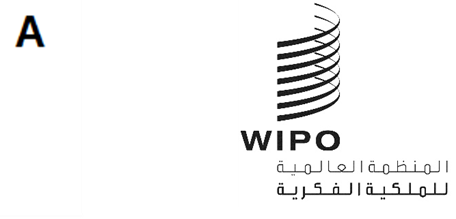 CDIP/31/3الأصل: بالإنكليزيةالتاريخ: 6 سبتمبر 2023اللجنة المعنية بالتنمية والملكية الفكريةالدورة الحادية والثلاثونجنيف، من 27 نوفمبر إلى 1 ديسمبر 2023تقارير مرحلية - مشاريع أجندة التنمية الجارية من إعداد الأمانةتحتوي مرفقات هذه الوثيقة على مجموعة تقارير مرحلية بشأن تنفيذ مشاريع أجندة التنمية الجارية، وذلك عن الفترة من يوليو 2022 إلى يوليو 2023، وهي:"1"	تسجيل العلامات الجماعية للشركات المحلية بصفته قضية محورية في التنمية الاقتصادية (المرفق الأول)؛ "2"	الكشف عن الاختراعات التي آلت إلى الملك العام واستخدامها (المرفق الثاني)؛"3"	تطوير قطاع الموسيقى في بوركينا فاسو وبعض بلدان الاتحاد الاقتصادي والنقدي لغرب أفريقيا (المرفق الثالث)؛"4"	تعزيز استخدام الملكية الفكرية في البلدان النامية ضمن الصناعات الإبداعية في العصر الرقمي (المرفق الرابع)؛"5"	تنظيم البيانات الإحصائية ووضع وتنفيذ منهجية لتقييم آثار استخدام نظام الملكية الفكرية (المرفق الخامس)؛"6"	تمكين الشركات الصغيرة من خلال الملكية الفكرية: وضع استراتيجيات لدعم المؤشرات الجغرافية أو العلامات الجماعية في فترة ما بعد التسجيل (المرفق السادس)؛"7"	الحد من حوادث الشغل والأمراض المهنية من خلال الابتكار والملكية الفكرية (المرفق السابع)؛"8"	المرحلة الثانية من تعزيز استخدام الملكية الفكرية لتطبيقات الأجهزة المحمولة في قطاع البرمجيات (المرفق الثامن)؛
وقد أُدرجت التقارير المذكورة أعلاه في نماذج التقارير المحدثة التي طرحت خلال الدورة التاسعة والعشرين للجنة، والتي أعدت إثر تنفيذ مشروع أجندة التنمية بشأن الوسائل الضامنة لنجاح مقترحات مشروعات أجندة التنمية.كما تضم التقارير معلومات مفصلة عن الميزانية والنفقات الفعلية لكل من مشاريع أجندة التنمية الجارية، وذلك استجابة لطلب اللجنة المتعلق بتنفيذ الاستعراض المستقل على النحو المذكور في الفقرة 2.6 من ملخص الرئيس للدورة التاسعة والعشرين. ويرد في المرفق التاسع بيان استخدام الموارد حسب الوضع في نهاية يوليو 2023.إن اللجنة مدعوة إلى النظر في المعلومات الواردة في مرفقات هذه الوثيقة وأخذ العلم بها.[يلي ذلك المرفقات]التقييم الذاتي للمشروعمفتاح الرموز والعلامات المستخدمة في نظام إشارات السير[يلي ذلك المرفق الثاني]	التقييم الذاتي للمشروع[يلي ذلك المرفق الثالث]التقييم الذاتي للمشروعمفتاح الرموز والعلامات المستخدمة في نظام إشارات السيرالجدول الزمني للتنفيذ بعد التحديث	[يلي ذلك المرفق الرابع] التقييم الذاتي للمشروعمفتاح الرموز والعلامات المستخدمة في نظام إشارات السير[يلي ذلك المرفق الخامس] التقييم الذاتي للمشروعمفتاح الرموز والعلامات المستخدمة في نظام إشارات السير[يلي ذلك المرفق السادس]التقييم الذاتي للمشروع مفتاح الرموز والعلامات المستخدمة في نظام إشارات السيرالجدول الزمني للتنفيذ بعد التحديث[يلي ذلك المرفق السابع]التقييم الذاتي للمشروع مفتاح الرموز والعلامات المستخدمة في نظام إشارات السير[يلي ذلك المرفق الثامن]التقييم الذاتي للمشروع مفتاح الرموز والعلامات المستخدمة في نظام إشارات السيرالجدول الزمني للتنفيذ بعد التحديث	[يلي ذلك المرفق التاسع]استخدام الموارد حسب الوضع في نهاية يوليو 2023(بالفرنك السويسري) [نهاية المرفق التاسع والوثيقة]ملخص المشروعملخص المشروعرمز المشروعDA_1_4_10_01العنوانتسجيل العلامات الجماعية للشركات المحلية بصفته قضية محورية في التنمية الاقتصاديةتوصيات أجندة التنميةالتوصيات: 1، 4، 10. ميزانية المشروعإجمالي ميزانية المشروع: 450.000 فرنك سويسري، منها 325.000 فرنك سويسري لخلاف الموظفين و125.000 فرنك سويسري لموارد الموظفين. تاريخ بدء المشروعيناير 2021مدة المشروع36 شهرًا (المدة الأولية 24 شهرًا + 6 أشهر تمديد متفق عليها في CDIP/26 + 6 أشهر تمديد متفق عليها في CDIP/29)قطاعات/ مجالات الويبو الرئيسية المعنيةقطاع التنفيذ: التنمية الإقليمية والوطنية القطاعات الأخرى المعنية: العلامات التجارية والتصاميم، الملكية الفكرية ونظم الابتكار البيئيةوصف موجز للمشروع يهدف المشروع إلى تحويل المكتب الوطني المختص (الدائرة الوطنية للملكية الفكرية (SENAPI) في حالة دولة بوليفيا المتعددة القوميات، أو المكتب المعني في كل بلد مستفيد) إلى كيان يربط بين تسجيل العلامات الجماعية والتنمية المحلية، ودعم الشركات الصغيرة والمتوسطة عن طريق تشجيع الممارسات التي تولّد صورة إيجابية لسلعها، وتسويقها على المستوى الوطني، وربطها بالممارسات التقليدية والقيمة المضافة المتأتية من إيلاء الأولوية للاستدامة. ويهدف الاقتراح إلى إنشاء "حاضنة للعلامات الجماعية" بمشاركة الدائرة الوطنية (SENAPI) والهيئات الخاصة والعامة المعنية (بحسب الحال في كل بلد مستفيد) تكون مسؤولة عن تقييم الجدوى من الناحية التقنية والمالية والسوقية للسلع والخدمات التي تختارها الهيئات، وتقديم خدمات المشورة تقنية بشأن حماية العلامات التجارية، والمساعدة في تسجيل العلامات الجماعية. ومن ثم، يُسهم المشروع في النمو الاقتصادي، وتنمية مناطق دولة بوليفيا المتعددة القوميات (وثلاثة بلدان نامية أخرى)، من خلال الاستفادة القصوى من الروابط القائمة بين رأس المال الاجتماعي وشركات الإنتاج والملكية الفكرية.  وستكون المساعدة التقنية مطلوبة في ثلاث مراحل: ‘1’) تحديد أصحاب الأعمال والأطراف المعنية الذين يمكنهم الاستفادة من تسجيل علامة جماعية؛ ‘2’) وإنشاء العلامات الجماعية وتسجيلها؛ ‘3’) وتقديم المساعدة من خلال أنشطة إذكاء الوعي وبناء الكفاءات إسهاما في استدامة المشروع.  نتيجة المشروع المرتقبة وضع نظام للدعم والتعزيز لتيسير تسجيل الشركات المحلية للعلامات الجماعية بوصفها محوراً من محاور التنمية الاقتصادية القائمة على الإنتاج.مدير المشروعالسيد جورج غندور، كبير المستشارين، شعبة تنسيق أجندة التنمية، قطاع التنمية الإقليمية والوطنية الصلة بالنتائج المرتقبة لبرنامج العمل والميزانية للثنائية 2022/23 1.4 استخدام الملكية الفكرية بصورة أكثر فعالية لأغراض دعم النمو والتنمية في الدول الأعضاء على مستوى الأقاليم والمناطق دون الإقليمية، ويشمل ذلك تعميم توصيات أجندة التنمية3.4 زيادة المعرفة والمهارات المتعلقة بالملكية الفكرية في جميع الدول الأعضاء4.4: يستفيد مزيد من المبتكرين، والمبدعين، والشركات الصغيرة والمتوسطة، والجامعات، ومؤسسات البحث، والمجتمعات من الملكية الفكرية الناجحة.التقدم المحرز في تنفيذ المشروعفي نهاية يوليو 2023، كان الوضع في كل بلد مستفيد على النحو التالي:بوليفيا خطة المشروع على المستوى القطري: اعتمدت.دراسة النطاق: اكتملت.فعالية إعلامية حول المنافع المحتملة لاستخدام العلامات الجماعية: أقيمت في 8 يوليو 2022.اختيار المنتج/الخدمة التي سيُطور ويُسجل لها علامة جماعية؛ وتحديد/إنشاء جمعية ذات صلة: اكتمل.وقع الاختيار على الجمعية الإقليمية لمربي النحل في تشوكيساكا تشاكو (ARACH)، وهي مؤسسة جامعة تضم 25 منظمة لمنتجي العسل في منطقة تشاكو.نشاط تدريب على العلامات الجماعية: عقد في 25 يوليو 2022.حلقة عمل مع أعضاء الجمعية بشأن العناصر الرئيسية لعلامتهم الجماعية: عقدت في الفترة 25-27 يناير 2023.صياغة اللوائح المنظمة لاستخدام العلامة الجماعية واعتمادها: جار. واللوائح المنظمة للاستخدام قيد نظر أعضاء الجمعية حاليا.  تصميم شعار العلامة الجماعية: اكتمل تسجيل العلامة الجماعية: أُودع طلب تسجيل العلامة الجماعية لدى مكتب الملكية الفكرية الوطني في مارس 2023.البرازيلخطة المشروع على المستوى القطري: اعتمدت.دراسة النطاق: اكتملت. فعالية إعلامية حول المنافع المحتملة لاستخدام العلامات الجماعية: أقيمت في الفترة 5-6 يوليو 2021.اختيار المنتج/الخدمة التي سيُطور ويُسجل لها علامة جماعية؛ وتحديد/إنشاء جمعية ذات صلة: اكتمل.وقع الاختيار على جمعية منتجي الاستخراج الزراعي في غابة تيفيه الوطنية وجوارها (APAFE) ومقرها في تيفيه وألفياريز بمنطقة الأمازون. وينتج أعضاء الجمعية دقيق الكسافا والمنتجات المشتقة منه والعسل وزيوت ضمن جملة منتجات أخرى.حلقات عمل مع أعضاء الجمعية حول العناصر الرئيسية لعلامتهم الجماعية: عُقدت يومي 13 سبتمبر و8 نوفمبر 2021. واستُكملت هذه الحلقات بمشاورات محدودة النطاق عبر الإنترنت مع أعضاء الجمعية.صياغة اللوائح المنظمة لاستخدام العلامة الجماعية واعتمادها: اكتملت. وإضافة إلى ذلك، أعدت خطة للتحكم في للعلامة الجماعية. تصميم شعار العلامة الجماعية: اكتمل نشاط تدريبي بشأن العلامات الجماعية: عقد في 4 أبريل 2022.تسجيل العلامة الجماعية: اكتمل. أوقد منحت شهادة التسجيل في 17 يناير 2023.فعالية إطلاق العلامة الجماعية: أقيمت في 30 مارس 2023.دليل عملي حول تطوير العلامات الجماعية وتسجيلها: اكتمل ومتاح في: www.gov.br/inpi/pt-br/central-de-conteudo/publicacoes/CartilhaMarcasColetivas_SebraeNacional_Ajustado_30623.pdf.إنتاج مواد لإذكاء الوعي (منشور وفيديو قصير ترويجيين): اكتمل. والمنشور الترويجي متاح في: www.gov.br/inpi/pt-br/central-de-conteudo/publicacoes/marcascoletivasA4mar2023.pdf. أما مقاطع الفيديو الترويجية فمتاحة في: www.youtube.com/watch?v=JBpaJ7ppMJQ وwww.youtube.com/watch?v=ARInRNbfeE8 وwww.youtube.com/watch?v=V1kOz1B1_UU.الفلبينخطة المشروع على المستوى القطري: اعتمدت.دراسة النطاق: اكتملتفعالية إعلامية حول المنافع المحتملة لاستخدام العلامات الجماعية: أقيمت في الفترة 14-16 أبريل 2021.اختيار المنتج/الخدمة التي ستُطور وتُسجل لها علامة جماعية؛ وتحديد/إنشاء جمعية ذات صلة: اكتمل.وقع الاختيار على جمعية (أورغولو كان بيكول)، التي ينتج أعضاؤها منتجات مختلفة من الشجرة الاستوائية "بيلي": المكسرات والمعجنات والحرف اليدوية من القشرة، ومستحضرات التجميل من الزيت، ضمن جملة منتجات أخرى.حلقة عمل مع أعضاء الجمعية حول العناصر الرئيسية لعلامتهم الجماعية: عقدت في 11-12 أغسطس، وفي 7 و16 سبتمبر 2021. واستُكملت الحلقة بمشاورات محدودة النطاق عبر الإنترنت مع أعضاء الجمعية.صياغة اللوائح المنظمة لاستخدام العلامة الجماعية واعتمادها: اكتملت.تصميم شعار العلامة الجماعية: اكتمل.تسجيل العلامة الجماعية: اكتمل. تم الحصول على شهادة التسجيل في 25 أبريل 2022. فعالية إطلاق العلامة الجماعية: أقيمت في 14 يونيو 2022.نشاط تدريبي بشأن العلامات الجماعية: عقد في 3-4 و11 أكتوبر 2022.دليل عملي حول تطوير العلامات الجماعية وتسجيلها: اعتمد مكتب الملكية الفكرية الوطني الدليل في شكله النهائي ومرتقب نشره.إنتاج مواد لإذكاء الوعي (منشور وفيديو قصير ترويجيين): اكتمل. وقد أعدت مطوية وكتيب يصفان جمعية أورغولو كان بيكول وعلامتهم الجماعية المطورة مؤخرا. كما يتاح مقطع فيديو قصير لإذكاء الوعي في: www.wipo.int/collective-marks/en/philippines.html.حلقات عمل بشأن استخدام العلامات الجماعية وإدارتها: نظمت خمس حلقات عمل بناء على الطلب في الفترة من مارس إلى أبريل 2023.تونسخطة المشروع على المستوى القطري: اعتمدت.دراسة النطاق: اكتملت.فعالية إعلامية حول المنافع المحتملة لاستخدام العلامات الجماعية: أقيمت في 25 يونيو 2021.اختيار المنتج/الخدمة التي ستُطور وتُسجل لها علامة جماعية؛ وتحديد/إنشاء جمعية ذات صلة: اكتمل اختيرت مجموعة من منتجي العسل ومشتقاته والزيوت الأساسية والمنتجات المحلية الأخرى في منطقة غارديمو بجندوبة. ساعد فريق المشروع المنتجين في إنشاء جمعية المنتجين لترويج منتجات غارديمو.حلقة عمل مع أعضاء الجمعية حول العناصر الرئيسية لعلامتهم الجماعية: عقدت في 18 نوفمبر 2021. واستُكملت الحلقة بمشاورات محدودة النطاق عبر الإنترنت مع أعضاء الجمعية. كما عقدت حلقة عمل متابعة في الفترة 23-24 يناير 2023.صياغة اللوائح المنظمة لاستخدام العلامة الجماعية واعتمادها: اكتملت. وإضافة إلى اللوائح المنظمة للاستخدام، أعدت مجموعة تكميلية من "مواصفات المنتج" (كراسة الشروط).تصميم شعار العلامة الجماعية: اكتمل.نشاط تدريبي بشأن العلامات الجماعية: عقد في 1 يونيو 2022.تسجيل العلامة الجماعية: اكتمل.فعالية إطلاق العلامة الجماعية: أقيمت في 27 يوليو 2023. دليل عملي حول تطوير العلامات الجماعية وتسجيلها: اعتمد مكتب الملكية الفكرية الوطني الدليل في شكله النهائي ومرتقب نشره.إنتاج مواد لإذكاء الوعي (منشور وفيديو قصير ترويجيين): أعد الفيديو ومرتقب نشر المنشور.ويمكن الوصول إلى صفحة ويب مخصصة لهذا المشروع في:https://www.wipo.int/collective-marks/en/index.html.، علما بأن هذه الصفحة متاحة بلغات الأمم المتحدة الرسمية الست وأنها تخضع للتحديث حسب الاقتضاء. كما أعد فيديو لإذكاء الوعي بشأن العلامات الجماعية مفصل لكل بلد مستفيد وهو متاح في صفحة المشروع على الويب.النتائج الأولية التي لوحظتالنتائج التي لوحظت حتى الآن: أظهر أعضاء جمعيات المنتجين المختارة قدرًا أكبر من المعرفة والإلمام بالعلامات الجماعية، نتيجة للأنشطة والمشاورات التي عُقدت أثناء تنفيذ المشروع.كما يبدو أن الحوكمة والتعاون بين أعضاء الاتحادات المختارة قد تعزز نتيجة العمل الذي اضطلع به لتطوير العلامة الجماعية.الخبرات المكتسبة والدروس المستفادةالخبرات المكتسبة والدروس المستفادة حتى الآن:تبين أن التعاون مع طائفة واسعة من المؤسسات الوطنية والمحلية هو مفتاح نجاح المشروع. وبوجه خاص، سهلت المؤسسات التي تدعم للمنتجين والشركات المحلية التواصل مع الجمعيات المختارة، وستؤدي دورًا حاسمًا في مرحلة ما بعد التنفيذ.وكانت المرونة التي اتسمت بها إدارة المشروع ضرورية للتكيف مع احتياجات كل بلد مستفيد وظروفه. وبينما تمثل الأنشطة الافتراضية /المختلطة وسائل مفيدة للتفاعل مع أصحاب المصلحة المحليين، فإن الأنشطة الحضورية تظل مهمة للغاية في بعض الحالات، مثل التفاعل مع جمعيات المنتجين، التي تقع غالبًا في المناطق الريفية والمعزولة.وقد يحتاج أعضاء الاتحادات المختارة مزيدا من الدعم لإدارة العلامة الجماعية بعد التسجيل واستخدامها والتحكم فيها.المخاطر والتخفيف منهاالخطر 1: احتمال عودة أزمة كوفيد-19 أو وقوع أزمة مشابهة، وما يترتب عليها من إغلاق، وتدابير تقييدية تعرقل تنفيذ المشروع. التخفيف 1: متابعة الوضع في البلدان المستفيدة وإجراء مناقشات منتظمة مع جهات التنسيق المحلية. إذا اقتضى الأمر، سيُطلب إلى لجنة التنمية تمديد مدة المشروع. تكييف طرائق تنفيذ الأنشطة (ترتيب الاجتماعات الافتراضية حسب الأولوية، وتقليص السفر إلى أدنى حد ممكن) حيثما أمكن ذلك.الخطر 2: قد تحتاج جمعيات المنتجين إلى مواصلة المساعدة لاستخدام العلامة الجماعية بفعالية بعد اكتمال المشروع. التخفيف 2: تقديم فريق المشروع الدعم للجمعيات المختارة، بناء على طلبها، لاستخدام العلامة الجماعية والتحكم فيها، بالقدر الذي تسمح به الميزانية والجدول الزمني للمشروع. قضايا تتطلب دعمًا واهتمامًا فوريين اقتراح تمديد المشروع لمدة 6 أشهر (حتى نهاية يونيو 2024)، دون أي تبِعات على الميزانية.

السبيل للمضي قدمافيما يلي الخطوات المقبلة للتنفيذ في كل بلد مستفيد، وفقًا لوثيقة المشروع:بوليفيا: اعتماد اللوائح المنظمة للاستخدام من قبل أعضاء الجمعية ووضع الصيغة النهائية للدليل العملي بشأن العلامات الجماعية، وإنتاج مواد إذكاء الوعي، وإقامة فعالية إطلاق العلامة الجماعية.البرازيل: لا شيء.الفلبين: نشر الدليل العملي بشأن العلامات الجماعية.تونس: نشر الدليل العملي ومنشور بشأن العلامات الجماعية.
وسيقدم فريق المشروع الدعم لاتحادات المنتجين المختارة، بناء على طلبها، بشأن إدارة العلامة الجماعية بعد التسجيل حسب الحاجة في كل بلد مستفيد. الجدول الزمني للتنفيذبوجه عام، أُحرز تقدم في تنفيذ المشروع وفقًا للجدول الزمني.

 لكن التنفيذ تأخر في حالة بوليفيا.معدل تنفيذ المشروعبلغ معدل تنفيذ الميزانية في نهاية يوليو 2023 إلى إجمالي الميزانية المخصصة للمشروع: 49%. ويرد في المرفق التاسع بهذه الوثيقة مزيد من التفاصيل بشأن الميزانية.التقارير السابقةهذا هو التقرير المرحلي الثالث. ويرد التقرير الأول في المرفق الثاني بالوثيقة CDIP/26/2 والتقرير الثاني في المرفق الثاني بالوثيقة CDIP/29/2.*********لا تقدملا تقييمأُنجز بالكاملتقدم كبيربعض التقدملم يُحرز أي تقدملم يُقيّم بعد/ توقفنتائج المشروع (النتيجة المرتقبة)مؤشرات الإنجاز الناجح(مؤشرات النتائج)بيانات الأداءنظام إشارات السيراختيار ثلاثة بلدان مستفيدة (إضافة إلى دولة بوليفيا المتعددة القوميات)اختيار ثلاثة بلدان (استنادا إلى معايير الاختيار المتفق عليها)؛ و أنجز بالكامل: البلدان المختارة (إضافة إلى بوليفيا) هي الفلبين والبرازيل وتونس. ****اختيار ثلاثة بلدان مستفيدة (إضافة إلى دولة بوليفيا المتعددة القوميات)تعيين جهات تنسيق لتنفيذ المشاريع القطريةوقد تم تعيين جهات تنسيق محلية في كل منها. ****اعتماد خطط المشروع على المستوى القطري.صياغة أربع خطط لتنفيذ المشروع واعتمادها (خطة لكل بلد رائد).أأنجز بالكامل: ُعدت خطط المشاريع على المستوى القطري، واعتُمدت في البلدان المستفيدة الأربعة.****أربع دراسات نطاق حول المنتجات/الخدمات المحتملة التي يمكن أن تستفيد من استخدام العلامات الجماعية (دراسة لكل بلد مستفيد)دراسات نطاق نهائية وافقت عليه جهات التنسيق المحلية للبلدان المستفيدة وأمانة الويبو. أنجز بالكامل: اكتملت أربع دراسات نطاق.****أنشطة إعلامية للسلطات المحلية ورجال الأعمال حول الفوائد المحتملة لاستخدام العلامات الجماعيةأفادت نسبة كبيرة من المشاركين في الأنشطة بتحقق فهم أفضل للفوائد المحتملة لاستخدام العلامات الجماعيةأنجز بالكامل: أُقيمت أربعة أنشطة إعلامية، وأفاد أكثر من 90% من المشاركين في المتوسط في ثلاثة بلدان مستفيدة بأن الفعاليات كانت مفيدة أو مفيدة للغاية في فهم للعلامات الجماعية بصورة أفضل.****اختيار منتج واحد من كل بلد مستفيد لإنشاء علامة جماعية له وتُسجيلها، وإنشاء أو تحديد جمعية موجودة بالفعلاختير منتج واحد وأُنشئت/تحددت جمعية واحدة في كل بلد مستفيدأُنجز بالكامل: اختيرت أربعة منتجات، وأُنشئت/حددت أربع جمعيات. ****عقد حلقات عمل لأعضاء الجمعياتاتفاق واسع النطاق بين أعضاء الجمعيات على العناصر الأساسية لتطوير العلامة الجماعية وتسجيلهاأُنجز بالكامل: توصلت حلقات العمل التي عُقدت في أربعة بلدان مستفيدة إلى اتفاق فيما بين أعضاء الجمعيات بشأن العناصر الرئيسية لتطوير العلامة الجماعية وتسجيلها.****صياغة اللوائح المنظِمة لاستخدام العلامة الجماعية واعتمادها في كل بلد مستفيد صياغة لوائح منظِمة للاستخدام واعتمادها في كل بلد مستفيد تقدم كبير: صياغة ثلاث مجموعات من لوائح الاستخدام واعتمادها؛ ومجموعة ما تزال قيد الاعتماد.***تصميم شعار العلامة الجماعية (في كل بلد مستفيد) تصميم شعار العلامة الجماعية (في كل بلد مستفيد)أُنجز بالكامل: صُممت أربعة شعارات.****تسجيل العلامة الجماعية (في كل بلد مستفيد) تسجيل علامة جماعية واحدة في كل بلد مستفيدتقدم كبير: سجلت ثلاث علامات جماعية.***فعاليات لإطلاق العلامة الجماعية تنظيم ناجح لفعاليات إطلاق العلامات (فعالية لكل علامة جماعية/بلد مستفيد) تقدم كبير: أقيمت ثلاث، وبقيت واحدة.***إعداد دليل عملي لوضع العلامات الجماعية وتسجيلها، من أجل الاسترشاد به في مشاريع مماثلة إعداد دليل عملي لكل بلد مستفيدتقدم كبير: اكتمل إعداد ثلاثة أدلة والتحقق منها بمعرفة جهات التنسيق المحلية؛ دليل واحد قيد الإعداد.***تنظيم تدريب لموظفي الملكية الفكرية على إنشاء العلامات الجماعية وتسجيلها (في كل بلد مستفيد) أفادت نسبة كبيرة من المشاركين بأن التدريب حسَّن معارفهم ومهاراتهم فيما يتعلق بإنشاء العلامات الجماعية وتسجيلها أُنجز بالكامل: عُقدت أنشطة تدريبية في أربعة بلدان مستفيدة، وأفاد أكثر من 90% من المشاركين في المتوسط في ثلاثة بلدان مستفيدة بأن التدريبات كانت مفيدة أو مفيدة للغاية لاكتساب المزيد من المعرفة والمهارات بشأن إنشاء العلامات الجماعية وتسجيلها واستخدامها. ولم تتح الردود على الاستقصاءات لإحدى البلدان المستفيدة.****إعداد مواد إذكاء الوعي (في كل بلد مستفيد) إنتاج منشور ترويجي وفيديو قصير (لكل بلد مستفيد) تقدم كبير: أعدت ثلاثة مقاطع فيديو للتوعية وبقى واحد. أعدت ثلاثة منشورات وبقي واحد.***ملخص المشروعملخص المشروعرمز المشروعDA_16_20_04العنوان تحديد الاختراعات الواقعة في الملك العام والانتفاع بهاتوصيات أجندة التنميةالتوصيتان 16 و20. ميزانية المشروعالميزانية الإجمالية للمشروع: 80.000 فرنك سويسري مخصصة لخلاف موارد الموظفين تاريخ بدء المشروعيناير 2022مدة المشروع24 شهرًاقطاعات/ مجالات الويبو الرئيسية المعنيةقطاع التنفيذ: الملكية الفكرية والأنظمة الإيكولوجية للابتكار القطاعات الأخرى المعنية: البراءات والتكنولوجيا، التنمية الإقليمية والوطنية، البنية التحتية والمنصات.وصف موجز للمشروعيستند المشروع المقترح إلى نتائج مشروع أجندة التنمية بشأن استخدام المعلومات الواقعة في الملك العام لأغراض التنمية الاقتصادية  وأنشطة البرنامج الجاري تنفيذها لإنشاء مراكز دعم التكنولوجيا والابتكار وتطويرها.يهدف المشروع إلى المساهمة في تعزيز قدرة مراكز دعم التكنولوجيا والابتكار على تقديم الخدمات المتعلقة بتحديد الاختراعات الواقعة في الملك العام والانتفاع بها. ويتحقق هذا الهدف بتزويد موظفي مركز دعم التكنولوجيا والابتكار والباحثين ورجال الأعمال بأدوات ومعارف إضافية ذات صلة بالخطوات المتبعة في تحديد الاختراعات الواقعة في الملك العام والانتفاع بها، مع مراعاة الاحتياجات المحددة وسياق البلدان النامية.يتضمن المشروع إعداد مجموعة أدوات، منها أدوات عملية لدعم المفاهيم والعمليات الواردة في الدليلين، "تحديد الاختراعات الواقعة في الملك العام:

 دليل للمخترعين ورواد الأعمال "، و" الانتفاع بالاختراعات الواقعة في الملك العام". ويشمل ذلك جملة أشياء أخرى، من بينها أداة لدعم اتخاذ القرار بشأن ما إذا كان ينبغي المضي قدمًا في مبادرة تطوير منتج جديد استنادا إلى تقييم حرية العمل.

 يقوم المشروع أيضًا بتطوير مواد تدريبية جديدة على الاستخدام الفعال لمجموعة الأدوات، وتنظيم حلقات دراسية تدريبية تجريبية لصقل مجموعة الأدوات ومواد التدريب.مدير المشروعالسيد أندرو زاجكوفسكي، مدير شعبة دعم التكنولوجيا والابتكار، قطاع الأنظمة الإيكولوجية للملكية الفكرية والابتكارالصلة بالنتائج المرتقبة  لبرنامج العمل والميزانية للثنائية 2022/233.3 تسهيل نقل المعرفة ومواءمة التكنولوجيا من خلال منصات الويبو وأدواتها القائمة على الملكية الفكرية لمواجهة التحديات العالمية.4.4 يتزايد عدد المبتكرين، والمبدعين، والشركات الصغيرة والمتوسطة، والجامعات، ومؤسسات البحث، والمجتمعات الذين يستفيدون بنجاح من الملكية الفكرية.التقدم المحرز في تنفيذ المشروعتطوير مجموعة أدوات تغطي المراحل الأربع لتطوير المنتج أو الخدمة، وتحديد ما إذا كان الاختراع واقعا في الملك العام أم لا:كما هو موضح في وصف المشروع أعلاه، يستند هذا المشروع إلى نتائج مشروع أجندة التنمية بشأن استخدام المعلومات الواقعة في الملك العام لأغراض التنمية الاقتصادية، لا سيما نشر الدليلين التاليين:  الويبو(2020)، تحديد الاختراعات الواقعة في الملك العام: دليل للمخترعين ورواد الأعمال "؛ و الويبو، (2020)، استخدام الاختراعات الواقعة في الملك العام: دليل للمخترعين ورواد الأعمال "؛ و دعما للمفاهيم والعمليات الواردة في هذين الدليلين، سيطور هذا المشروع، كأحد أهم مخرجاته، سلسلة من الأدوات والأوصاف العملية التي توضح كيفية دعم كل أداة جمع البيانات وتحليلها واتخاذ القرار في أثناء تطوير منتج جديد، إضافة إلى إرشادات لاستخدام كل أداة من "مجموعة الأدوات" بصورة فعالة. تهدف مجموعة الأدوات إلى دعم التقييم المنهجي للمبادرات التي ترمي إلى تطوير منتج جديد استنادًا إلى مصنف واقع أو قد وقع في الملك العام. وتتضمن جملة أدوات، من بينها أدوات لدعم اتخاذ القرار بشأن ما إذا كان يجب المضي قدمًا في مبادرة تطوير منتج جديد استنادا إلى تقييم حرية العمل أم لا. لتطوير المواد اللازمة لمجموعة الأدوات، تعاقدت الأمانة مع مقدم خدمة ذي خبرة في مجال تطوير المنتجات ونقل التكنولوجيا، وفي تقديم التدريب على هذه الموضوعات لطائفة واسعة من الجمهور، بما في ذلك في البلدان النامية.

 يتمتع مقدم الخدمة المختار أيضا بمعرفة عميقة بأدلة الويبو، حيث أسهم في عملية استعراض الأقران الموضوعية في إطار مشروع أجندة التنمية بشأن استخدام المعلومات الواقعة في الملك العام لأغراض التنمية الاقتصادية، الذي يستند إليه هذا المشروع.وقد أعدت المواد – وهي سبع أدوات وجداول بيانات وتوصيفات مقترنة بها (ميثاق المشروع وخطة العمل وصوت العميل والميزة التنافسية وحرية التصرف وسلسلة القيمة والتحليل الرباعي) – في الفترة بين أبريل وديسمبر 2022 وسلمت للأمانة في ديسمبر 2022.ولضمان حسن إدراج أوجه محددة من الاختراعات الواقعة في الملك العام والملكية الفكرية في المواد، ولإتاحة تقييم وافٍ للمخاطر من المنظور القانوني، خضعت المواد أيضا لاستعراض أقران على أيدي ممارس قانوني وخبير في قوانين الملكية الفكرية.تطوير مواد التدريب لمراكز دعم التكنولوجيا والابتكار: بالتوازي مع تطوير مجموعة الأدوات، أعدت أيضا مواد تدريبية مناسبة توفر الأساس لنهج تدريب افتراضي للتعلم المختلط المقدم في صورة وحدات على مجموعة الأدوات. وتتضمن حزمة التدريب دليل المتعلم، ومواد تعليمية مقسمة إلى وحدات لدعم التدريب العملي على مجموعة الأدوات. وتتضمن هذه على وجه الخصوص موارد/مجموعات بيانات لمحاكاة التدريب، سواء المُقدم من المعلم في الفصل أو في الندوات عبر الإنترنت، إضافة إلى مقاطع فيديو توضيحية للتعريف بأهم المفاهيم وإبراز دور كل أداة في دعم اتخاذ القرار في كل من مراحل عملية المراحل المفصلية تطوير منتجات جديدة. ولإعداد هذه المواد، تعاقدت الأمانة مع خبراء متخصصين/خبراء في التعلم وشركة لإنتاج الفيديو. وفي فبراير 2023، أعدت سبع أفلام رسوم متحركة. ولضمان اكتمال هذه الأفلام ودقتها فنيا في صورها النهائية، شارك الخبراء، بدعم وتوجيه من الويبو، عن كثب في كل مرحلة من مراحل عملية إنتاج الفيديو، بدءا من كتابة النصوص وإعداد الرسوم وحتى إعداد الرسوم المتحركة النهائية.تنفيذ حلقات تدريبية:لتجريب مجموعة الأدوات والمواد التدريبية، يتوخى المشروع تنفيذ حلقات تدريبية في بلدين في النصف الثاني من عام 2023. وقد شرعت الأمانة العامة في الأعمال التحضيرية خلال الفترة قيد الاستعراض لتحديد المدربين المناسبين وبلدان التجريب وتصميم استراتيجية وخطة للتدريب بفعالية.وقد أجريت مناقشات مع شبكتي مراكز دعم التكنولوجيا والابتكار في ماليزيا والفلبين، وكلاهما شارك في تجريب أدلة الويبو بشأن تحديد الاختراعات الواقعة في الملك العام في عام 2019، على غرار شبكتي مراكز دعم التكنولوجيا والابتكار في كولومبيا وجنوب أفريقيا التي اختيرت لتدريب تجريبي على نسخة مبكرة من مجموعة الأدوات في عام 2021. ولم تكتف الشبكتان باكتساب ما يلزم من المعرفة المسبقة بالموضوع فحسب، بل وصلتا أيضا إلى المستوى المناسب من النضج، حيث أصبح العديد من المؤسسات المضيفة لمراكز دعم التكنولوجيا والابتكار تقدم بالفعل خدمات ذات قيمة مضافة للمخترعين ورواد الأعمال (من قبيل المساعدة والمشورة بشأن إدارة الملكية الفكرية وتسويقها، ودعم تطوير الأعمال التجارية ونقل التكنولوجيا)، أو تطمح إلى القيام بذلك.وكما ورد في التقرير المرحلي السابق (CDIP/29/2، المرفق الخامس)، بدأت الأعمال التحضيرية لتنظيم هذه الدورات التدريبية في شكل افتراضي لضمان تخصيص أموال المشروع على النحو المناسب في حدود الميزانية الإجمالية المتبقية للمشروع. ويتيح تنظيم التدريب افتراضيا فرصة للجمع بين موظفي المراكز من الشبكتين وتعزيز تبادل المعرفة والخبرات فيما بين موظفي المراكز من ماليزيا والفلبين. كما سيعزز هذا التعاون في منطقة رابطة دول جنوب شرق آسيا (آسيان)، مما يمثل لأحد الأهداف الرئيسية لشبكة المراكز الإقليمية في تلك المنطقة.ومن المقرر عقد هذا البرنامج الافتراضي الذي سيستغرق سبعة أسابيع، بجلستين أسبوعيا لكل أداة (جلسة نظرية واحدة تليها تمارين جماعية عملية باستخدام غرف فرعية افتراضية)، في الفترة من سبتمبر إلى نوفمبر 2023.النتائج الأولية التي لوحظتسيساعد تجريب مجموعة الأدوات والمواد التدريبية في شبكتي مركز المعلومات التقنية في ماليزيا والفلبين على تقييم ما إذا كانت المواد مفيدة في بناء المعارف والمهارات المتوقعة. وفي الفلبين، حددت بالفعل عشر مؤسسات مضيفة للمراكز سيكون التدريب فيها مفيدا بشكل خاص وسيمكنها من الوصول إلى المزيد من الصناعات وخدمتها، وإما تعزيز الخدمات القائمة أو إطلاق خدمات جديدة في هذا المجال.الخبرات المكتسبة والدروس المستفادةالخبرات المكتسبة والدروس المستفادة حتى الآن:ثبت عمليا أن اختيار الخبراء لديهم معرفة متخصصة ممتازة بالموضوع وخبرة عملية في تقديم التدريب العملي على الموضوع - ويشمل ذلك الجماهير في البلدان النامية - نهج فعال في تطوير مجموعة الأدوات ومواد التدريب ذات الصلة.كان لإسهامات الخبراء المتخصصين في الموضوع طوال عملية إنتاج الفيديو أهمية حاسمة لضمان الاحتفاظ بالرسائل الرئيسية في المنتجات النهائية. وقد ثبت أن العمل التمهيدي الذي قام به هؤلاء الخبراء في إعداد النصوص والصور المقترحة لمقاطع الفيديو أفاد في مساعدة شركة إنتاج الفيديو على فهم الرسائل والمفاهيم الرئيسية التي كان يراد توصيلها من خلال كل فيديو. وكانت العملية التعاونية التي قادتها الويبو، مع إسهامات الخبراء المتخصصين، أساسية لإنجاز هذا النشاط بنجاح.بينما لم يكن من المتوخى إخضاع مجموعة الأدوات لاستعراض الأقران (لم ترصد له اعتمادات في الميزانية) في المشروع، فقد اعتبرت هذه الخطوة الإضافية مهمة جدا لضمان التعبير عن المنظورين القانوني والتجاري في تطوير المنتجات الجديدة بشكل واف ولتحسين جودة المنتجات النهائية.المخاطر والتخفيف منهاالخطر 1: ضعف قدرة موظفي مركز دعم التكنولوجيا والابتكار على فهم المعلومات الواردة في مجموعات الأدوات واستخدامها على نحو فعال.التخفيف 1: تكييف مجموعات الأدوات مع قدرات موظفي مركز دعم التكنولوجيا والابتكار وفقا للتقييم.الخطر 2: ضعف مستوى نضج مراكز دعم التكنولوجيا والابتكار لتطوير وتقديم الخدمات المتعلقة باستخدام الاختراعات الواقعة في الملك العام.التخفيف 2: اختيار مراكز دعم التكنولوجيا والابتكار التي تتمتع بمستوى كافٍ من النضج للمشاركة في هذا المشروع.الخطر 3: تعذر إقامة حلقات دراسية تدريبية حضوريا بسبب قيود طبية ناجمة عن جائحة أو غير ذلك. التخفيف 3: تنظيم حلقات دراسية تدريبية افتراضية. إعادة تخصيص النفقات المتوقعة لسفر الموظفين والغير (موارد غير الموظفين) في ضوء ذلك، لضمان تنظيم حلقات دراسية إضافية.قضايا تتطلب دعمًا واهتمامًا فوريين لا شيءالسبيل للمضي قدماتماشياً مع التقدم المحرز حتى الآن، من المتوقع إكمال المشروع على النحو المخطط لها بنهاية عام 2023 (ريثما يتم تحرير مجموعة الأدوات وتصميمها بصورة احترافية لنشرها).وكما ذكر أعلاه، ستخضع مجموعة الأدوات والمواد التدريبية للتجريب خلال برنامج التدريب الافتراضي مع شبكتي المراكز في ماليزيا والفلبين بين سبتمبر ونوفمبر 2023.ولتيسير تقييم المواد التدريبية وقياس النجاح في إنجاز هذا النشاط، سيعد استقصاء إلكتروني لتعميمه على جميع المشاركين في نهاية التدريب، بالإضافة إلى مناقشات مجموعات التركيز لجمع التعليقات من جهات التنسيق طوال فترة التدريب. الجدول الزمني للتنفيذيسير المشروع وفقا للمسار المحدد له، ومن غير المتوقع حدوث تغييرات أو تأخير ذي مغزى حتى الآن. معدل تنفيذ المشروعبلغ معدل تنفيذ الميزانية في نهاية يوليو 2023 نسبة إلى إجمالي الميزانية المخصصة للمشروع: 87%. ويرد مزيد من التفاصيل بشأن الميزانية في المرفق التاسع بهذه الوثيقة. التقارير السابقةهذا هو التقرير المرحلي الثاني. الذي يُقدم إلى لجنة التنمية. ويرد التقرير الأول في الوثيقة CDIP/29/2، المرفق الخامس.مفتاح الرموز والعلامات المستخدمة في نظام إشارات السير*********لا تقدملا تقييمأنجز بالكاملتقدم كبيربعض التقدملم يُحرز أي تقدملم يُقيّم بعد/ توقفنتائج المشروع (النتيجة المرتقبة)مؤشرات الإنجاز الناجح(مؤشرات النتائج)بيانات الأداءنظام إشارات السيرتطوير مجموعة أدوات تغطي المراحل الأربع لتطوير المنتج أو الخدمة، وتحديد ما إذا كان الاختراع واقعا في الملك العام أم لا: تطوير مجموعة الأدوات ونشرها.تقدم كبير: مجموعة الأدوات طورت وجاهزة للتجريب في بلدين ***مواد التدريب لمراكز دعم التكنولوجيا والابتكارتطوير مواد التدريب لمراكز دعم التكنولوجيا والابتكار:تقدم كبير: مواد التدريب طورت وجاهزة للتجريب في بلدين ***حلقات دراسية تدريبية باستخدام مواد التدريب الجديدةعقد حلقتين دراستين. نسبة المشاركين الذين أفادوا بأن التدريب حسّن معارفهم ومهاراتهم بشأن استخدام الاختراعات الواقعة في الملك العام (الهدف: 70%)بعض التقدم: بدأت الأعمال التحضيرية لعقد حلقتين دراسيتين تدريبيتين على الإنترنت في اثنتين من شبكات المراكز. ومن المتوقع تنفيذ التدريب في الفترة بين سبتمبر ونوفمبر 2023.**ملخص المشروعملخص المشروعرمز المشروعDA_1_4_10_11_23_01العنوانمشروع بشأن تطوير قطاع الموسيقى ونماذج تجارية جديدة للموسيقى في بوركينا فاسو، وبعض بلدان الاتحاد الاقتصادي والنقدي لغرب أفريقيا؛ توصيات أجندة التنميةالتوصيات: 1، 4، 10، 11، 23 ميزانية المشروعالميزانية الإجمالية للمشروع: 568.200 فرنك سويسري، منها 114.200 فرنك سويسري لتكاليف الموظفين، و454.000 فرنك سويسري مخصصة لتكاليف غير الموظفين. تاريخ بدء المشروعيناير 2022مدة المشروع30 شهرا قطاعات/ مجالات الويبو الرئيسية المعنيةقطاع التنفيذ: حق المؤلف والصناعات الإبداعية وصف موجز للمشروعتعد الموسيقى أحد أكثر القطاعات الاقتصادية الواعدة في أفريقيا. إذ تحقق معدلات نمو مرتفعة، وتتمتع بإمكانات كبيرة من حيث فرص العمل، فضلا عن تأثيرها الثقافي في البلدان. طرأ نمو هائل في استهلاك الموسيقى على الإنترنت في إفريقيا، لكن هذا القطاع لم يستغل بعد فرص البيئة الرقمية ونماذج الأعمال الجديدة للموسيقى استغلالا كاملا. وما تزال منصات المشاركة وخدمات الاشتراك آخذة في التوسع. وطرأ تطور متسارع الوتيرة في نماذج الأعمال الجديدة وفي السلوك الجديد للمستهلك. كما دخلت أطراف فاعلة جديدة إلى السوق، مثل مشغلي الاتصالات الذين أبدوا اهتماما متزايدا بالمحتوى السمعي البصري وبالموسيقى.ومع ذلك، لا تُدر معظم هذه النماذج الجديدة سوى النذر اليسير من الإيرادات لأصحاب حقوق المؤلف والحقوق المجاورة، أي أولئك الذين ينشئون المحتوى والخدمات ويستثمرون فيها. ويُعزى هذا الوضع جزئيًا إلى ضعف هيكل سلسلة القيمة، التي تعتمد على نظام بيئي ثقافي هش ومتجزأ. وغالبا ما تكون النتيجة أجر بخس لأصحاب الحقوق وزيادة معدل الاستخدام غير المصرح به. ووفقًا لتقرير الاتحاد الدولي لجمعيات المؤلفين والملحنين (CISAC) العالمي، لعام 2019، بلغت قيمة الألبومات الموسيقية للجمعيات الأعضاء في الاتحاد ما يقرب من 9 مليارات يورو، لكن حصة القارة الأفريقية بأكملها كانت أقل من 1 % منها، وظلت عائدات المحتوى الرقمي متدنية للغاية.في ضوء هذه المعلومات الأساسية، يتوقع المشروع سلسلة من الأنشطة المتداخلة، مثل، إعداد دراسات ودورات تدريب عملية، وتيسير الحوار بين الأطراف الفاعلة الرئيسية في القطاعات الرئيسية للنظام البيئي للموسيقى، وذلك بغية تحقيق الأهداف التالية: أولا. تعزيز فهم واستخدام الأطر القانونية والتنظيمية لحق المؤلف والحقوق المجاورة في الدول الأعضاء المستفيدة والمهنيين، في ضوء الاستخدامات والاستغلال الجديد للموسيقى على الإنترنت.ثانيا. تعزيز المعرفة بالإدارة الجماعية وآليات التفاوض بشأن عقود إدارة الحقوق الرقمية بين المهنيين الموسيقيين والمستخدمين.ثالثا. تسهيل وتطوير ممارسات الإدارة والترخيص لاستخدامها عبر الإنترنت، وهو ما من شأنه أن ييسر استغلال المحتوى وبثه عبر الإنترنت وعلى المنصات الإلكترونية بصورة قانونية، ويولد إيرادات لأصحاب الحقوق، ويكافح القرصنة.رابعا. إتاحة الفرصة للمنظمين في قطاع الاتصالات لتحديث مواصفاتهم على نحو يراعي قضايا حقوق المؤلف بصورة أفضل.خامسا. تحليل الشروط لوضع استراتيجية إقليمية تعزز سوق الموسيقى الرقمي في البلدان المستفيدة، بهدف جعل هذا القطاع محركًا للنمو المستدام.سادسا. تشجيع تحسين الظروف الاجتماعية للمبدعين من أجل تعزيز تصميم سلسلة مبتكرة ومتسقة من الحرف في صناعة الموسيقى وتطويرها.سابعا. تطوير أدوات مرجعية تتيح للمسؤولين القضائيين التعامل مع النزاعات المتعلقة بالموسيقى في البيئة الرقمية.ثامنا. دعم تصميم استراتيجية إقليمية لتعزيز تطوير الأدوات المناسبة.مدير المشروعالسيدة شيرين جريس، مسؤولة رئيسية لشؤون إدارة البرامج، شعبة تطوير حق المؤلف، قطاع حق المؤلف والصناعات الإبداعية الصلة بالنتائج المرتقبة لبرنامج العمل والميزانية للثنائية 2022/ 231.2 وضع أطر معيارية دولية متوازنة وفعالة للملكية الفكرية.1.4 استخدام الملكية الفكرية على نحو أكثر فعالية لأغراض دعم النمو والتنمية في الدول الأعضاء على مستوى الأقاليم والمناطق دون الإقليمية، ويشمل ذلك تعميم توصيات أجندة التنمية.2.4 تطوير الملكية الفكرية والابتكار والأنظمة البيئية الإبداعية المتوازنة والفعالة في الدول الأعضاء.3.4 زيادة المعرفة والمهارات المتعلقة بالملكية الفكرية في جميع الدول الأعضاء.التقدم المحرز في تنفيذ المشروعأولا. دراسة النطاق:تهدف دراسة النطاق بشأن تطوير صناعة الموسيقى ونماذج الأعمال الجديدة في بلدان الاتحاد الاقتصادي والنقدي لغرب إفريقيا إلى توضيح احتياجات البلدان المستفيدة كافة. وقد عرضت نسخة أولية على جهات التنسيق في سبتمبر 2022 طلبا لاستعراضهم وتعليقاتهم.ثانيا. الاتصالات مع جهات التنسيق:تقرر عقد اجتماع شهري منتظم مع جهات التنسيق الثمان من أجل الحفاظ على الاتصال والتواصل المنتظمين بين فريق المشروع وجهات التنسيق الوطنية. وتتيح هذه الاجتماعات فرصة لمناقشة حالة المشروع، والمستجدات فيما يتعلق باحتياجات البلدان على الصعيد الوطني، والخطوات المقبلة، والصعوبات والمخاطر المحتملة.ثالثا. الاجتماع التنسيقي السنوي الأولعقد الاجتماع التنسيقي السنوي الأول في نوفمبر 2022 في أبيدجان بكوت ديفوار وكانت الأهداف الموضوعة له كما يلي:جمع جهات التنسيق كافة وسائر والشركاء الرئيسيين مثل أمانة اتحاد؛التفاعل معهم لتحديد الاستراتيجية الكلية للمشروع ونطاقه وأولوياته؛تقديم أهم نتائج دراسة النطاق ومناقشة التحديات الحالية سواء كانت عامة عبر منطقة الاتحاد أو متعلقة بآحاد البلدان؛إقرار دراسة النطاق وتحليل توصياتها والتنسيق بشأن الخطوات التالية لتنفيذها.وقد أقرت جهات التنسيق دراسة النطاق خلال هذا الاجتماع. وبالإضافة إلى ذلك، تمخض عن التفكير المشترك بين جهات التنسيق والخبراء وفريق الويبو عن وثيقة بعنوان "استراتيجية التنفيذ: قائمة الأنشطة ذات الأولوية" تجمع الأنشطة المحددة بالفعل في مقترح المشروع وتطورها وتهذبها (الوثيقة CDIP/23/13).رابعا. حلقة العمل الوطنية الأولى بشأن الترخيص والممارسات التعاقدية/الحوار بين القطاعات في صناعة الموسيقىفي أعقاب الاجتماع التنسيقي السنوي الأول الذي عقد في نوفمبر 2022، أجمع فريق الويبو وجهات التنسيق في البلدان الثمانية أن من شأن حلقة العمل التقنية بشأن الترخيص أن يكون لها أثر أكبر إذا وضعت في سياق وطني عن وضعها في سياق دون إقليمي، وذلك بالنظر إلى عدد المشاركين الوطنيين الذين يمكن دعوتهم إلى حلقات العمل هذه.وبناء على ذلك، نظمت حلقة العمل التقنية الأولى في أبيدجان بكوت ديفوار في يونيو 2023. وجمعت حلقة العمل التي استمرت يومين 100 مشارك يمثلون صناعة الموسيقى الإيفوارية في البلاد.وبالإضافة إلى التدريب الذي شمل العقود/الترخيص والمعرفات وإدارة الحقوق في صناعة الموسيقى، أتاحت الفعالية فرصة للتبادلات بين أهم الجهات الفاعلة في صناعة الموسيقى في القطاعين العام والخاص في كوت ديفوار.خامسا. الاجتماع السنوي لمنظمات الإدارة الجماعية/جهات التنسيق في بلدان الاتحادبعد حلقة العمل الوطنية الأولى مباشرة، اشتركت الويبو والاتحاد في تنظيم وتمويل اجتماعا لمدة يومين لجميع رؤساء منظمات الإدارة الجماعية، فضلا عن جهات تنسيق المشاريع للبلدان المستفيدة الثمانية الأعضاء في الاتحاد (16 مشاركا). وقد أتاح هذا الاجتماع فرصة لمنظمات الإدارة الجماعية لتبادل الخبرات وأفضل الممارسات والحصول على شيء من التدريب والمشاركة في مناقشات بشأن المواضيع الرئيسية التالية: النسخ الخاص، والمعرفات، ومنظمات الإدارة الجماعية والجهات الفاعلة الجديدة في منظومة الموسيقى، والتعاون فيما بين منظمات الإدارة الجماعية.كما تلقت منظمات الإدارة الجماعية وجهات التنسيق دعوة للمشاركة في حلقة العمل الوطنية بشأن العقود/التراخيص التي نظمت قبل اجتماعها السنوي للجهات الفاعلة الرئيسية في صناعة الموسيقى في كوت ديفوار مباشرة. النتائج الأولية التي لوحظتالنتائج الأولية التي لوحظت حتى الآن كما يلي:أدى الاجتماع التنسيقي الأول دورا رئيسيا في توضيح أولويات المشروع، على النحو الذي حددته البلدان المستفيدة، وفي تيسير الاتصال مع جهات التنسيق وفيما بينها. اعتبرت حلقة العمل الوطنية الأولى بشأن ترخيص الاستخدام عبر الإنترنت والممارسات التعاقدية حلقة عمل تجريبية. وقد اقترح خلال اجتماع متابعة بين جهات التنسيق إجراء بعض التعديلات وصقل المواضيع التي ستتناولها حلقات العمل المقبلة، بحيث تتسق مع الأولويات الوطنية. واتفق أيضا على تفصيل كل حلقة عمل بعد إجراء مناقشات مع جهة التنسيق في البلد المعني.أتاح الاجتماع السنوي لمنظمات الإدارة الجماعية، الذي حضرته جهات تنسيق المشاريع وشارك في تمويله كل من الويبو والاتحاد، فرصة عظيمة لمنظمات الإدارة الجماعية وجهات التنسيق للمشروع في البلدان الثمانية لمناقشة القضايا الرئيسية المتعلقة بفرص/تحديات البيئة الرقمية ونماذج الأعمال الجديدة للموسيقى في بلدانهم.الخبرات المكتسبة والدروس المستفادةلا غنى البتة عن المشاركة النشطة من جهات التنسيق في سبيل لتحقيق نتيجة إيجابية للمشروع.

كما يلزم إنشاء قنوات اتصال مستمر، إضافة إلى الاجتماعات الحضورية. المخاطر والتخفيف منهاالخطر 1: للتغيرات السياسية في البلدان أثر في تنفيذ المشروع؛ تغير أولويات الحكومة؟التخفيف 1: متابعة الوضع في البلدان وعقد مناقشات مستمرة مع جهات التنسيق المحلية.الخطر 2: بطء عملية التواصل مع جهات التنسيق .التخفيف 2: عقد اجتماعات عبر الهاتف/مباشرة بين فريق المشروع في الويبو وجهات التنسيق المحلية بشكل متكرر (مرة في الشهر على الأقل) لرصد التقدم المحرز في تنفيذ المشروع.الخطر 3: عدم توفر بيانات ثابتة عن سوق الموسيقى الرقمية المحلي.التخفيف 3: إشراك الشركاء الاستراتيجيين الذين يمثلون أصحاب المصلحة المعنيين؛ إعداد أبحاث مركزة بمعرفة خبير للوقوف على أهم المعلومات والأشخاص في كل بلد.قضايا تتطلب دعما واهتماما فوريين يقترح التالي:‘1’ تغيير الاسم الرسمي للمشروع بحيث يشمل جميع بلدان الاتحاد باعتبارها بلدانا مستفيدة، بالإضافة إلى بوركينا فاسو. وينبغي أن العنوان الجديد "قطاع الموسيقى ونماذج اقتصادية جديدة للموسيقى في بوركينا فاسو وجميع بلدان الاتحاد الاقتصادي والنقدي لغرب أفريقيا الأخرى"؛‘2’ وتعديل الأنشطة المخطط لها وتغيير "أربع حلقات عمل دون إقليمية" إلى "حلقات عمل دون إقليمية/وطنية"؛‘3’ مد مدة المشروع 12 شهرا دون أي تبعات على الميزانية. السبيل للمضي قدماتتمثل الخطوات التالية للمشروع فيما يلي:تنظيم ثلاث حلقات عمل وطنية في بلدين من البلدان التي أعربت عن استعدادها لاستضافتها، وهي توغو وبنن والسنغال. وقد تشمل حلقات العمل الوطنية هذه بلدانا مجاورة يتعذر فيها تنظيم حلقات عمل بسهولة، مثل غينيا بيساو.تنظيم دورات تدريبية لـمنظمات الإدارة الجماعية لتبادل الأدوات والخبرات التشغيلية لإدارة حقوق الموسيقى، وكذلك لتنفيذ النسخ الخاص في البلدان المستفيدة الأعضاء في الاتحاد.مواصلة الحوار بين القطاعين العام والخاص بين الجهات الفاعلة الرئيسية في صناعة الموسيقى لتبادل المعلومات والخبرات في نماذج الأعمال الرقمية وتكييف العروض وآليات الترخيص.تنظيم الاجتماع التنسيقي السنوي الثاني.تنظيم حلقة عمل للقضاة بشأن العقود الموسيقية.إعداد دليل مشروح بشأن السوابق القضائية المرجعية في البلدان الأفريقية الناطقة بالفرنسية.الشروع في حوار/تدريب مع الجهات التنظيمية في قطاع الاتصالات لتحديث مواصفاتها بحيث تراعي قضايا حق المؤلف على نحو أفضل.الجدول الزمني للتنفيذشهد تنفيذ المشروع شيئا من التأخير، وذلك على النحو التالي تحديدا:أقرت خلال الاجتماع التنسيقي الأول الذي عقد في أبيدجان في نوفمبر 2022 دراسة النطاق التي كان من المتوقع الانتهاء منها بحلول مارس 2022.
عقدت في يونيو 2023 حلقة العمل الأولى بشأن العقود/التراخيص، بعد ما كان من المتوقع عقدها في عام 2022. معدل تنفيذ المشروعمعدل تنفيذ الميزانية في نهاية يوليو 2023 نسبة إلى إجمالي الميزانية المخصصة للمشروع: 26%. ويرد في المرفق التاسع بهذه الوثيقة مزيد من التفصيل بشأن الميزانية.التقارير السابقةهذا هو التقرير المرحلي الثالث الذي يُقدم إلى لجنة التنمية. ويرد التقرير الأول في المرفق السابع بالوثيقة CDIP/26/2 والتقرير الثاني في المرفق السادس بالوثيقة CDIP/29/2.*********لا تقدملا تقييمأنجز بالكاملتقدم كبيربعض التقدملم يُحرز أي تقدملم يُقيّم بعد/ توقفنتائج المشروع (النتيجة المرتقبة)مؤشرات الإنجاز الناجح(مؤشرات النتائج)بيانات الأداءنظام إشارات السيرتعيين جهات التنسيق  اجتماعات التنسيق السنوية1. يتم تعيين جهات التنسيق وفقًا لجدول التنفيذأُنجز بالكامل: تعيين جهات تنسيق محلية في كل بلد مستفيد.*******تعيين جهات التنسيق  اجتماعات التنسيق السنويةعقد اجتماعات منتظمة مع اعتماد متابعة التنفيذتقدم كبير: عقد أول اجتماع في نوفمبر 2022. المزمع عقد الاجتماع الثاني في أواخر س023/أوائل 2024.*******دراسة النطاق1. توضح دراسة النطاق احتياجات البلدان المستفيدةأنجز بالكامل: عرضت نسخة أولية من دراسة النطاق على جهات التنسيق في سبتمبر 2022 طلبا للاستعراض والتعليقات.****دراسة النطاق2. اعتمدت البلدان المستفيدة الدراسةأنجز بالكامل: أقرت جميع جهات التنسيق دراسة النطاق في نوفمبر 2022.****أربع حلقات عمل دون إقليمية1. طرح "مقياس مرجعي" للممارسات الموصى بهابعض التقدم: استهلت بحلقة العمل الأولى التي نظمت في أبيدجان بكوت ديفوار في يونيو 2023.**أربع حلقات عمل دون إقليمية2. صياغة أحكام تعاقدية موحدةبعض التقدم: استهلت بحلقة العمل الأولى التي نظمت في أبيدجان بكوت ديفوار في يونيو 2023.**حوار بين قطاعات صناعة الموسيقى- دعم تنفيذ التشريعات 1. تحديد أصحاب المصلحة ومشاركتهم في الاجتماعاتبعض التقدم: استهل الحوار خلال الاجتماع التنسيقي السنوي الأول في نوفمبر 2022.توبع الحوار في يونيو 2023 مع أول حلقة عمل وطنية واجتماع منظمات الإدارة الجماعية، مما أتاح إقامة تفاعل بين القطاعات.استوفت البلدان المستفيدة استقصاء بشأن الأبحاث المركزة.**حوار بين قطاعات صناعة الموسيقى- دعم تنفيذ التشريعات2. تنفيذ التشريع في ثلاثة بلدان على الأقلبعض التقدم: استهل الحوار خلال الاجتماع التنسيقي السنوي الأول في نوفمبر 2022.توبع الحوار في يونيو 2023 مع أول حلقة عمل وطنية واجتماع منظمات الإدارة الجماعية، مما أتاح إقامة تفاعل بين القطاعات.استوفت البلدان المستفيدة استقصاء بشأن الأبحاث المركزة.**حوار بين قطاعات صناعة الموسيقى- دعم تنفيذ التشريعات3. تحديد شروط وضع استراتيجية تعاون شبه إقليميبعض التقدم: استهل الحوار خلال الاجتماع التنسيقي السنوي الأول في نوفمبر 2022.توبع الحوار في يونيو 2023 مع أول حلقة عمل وطنية واجتماع منظمات الإدارة الجماعية، مما أتاح إقامة تفاعل بين القطاعات.استوفت البلدان المستفيدة استقصاء بشأن الأبحاث المركزة.**التدريب على إدارة الحقوق في كل بلد، ويشمل ذلك النسخ الخاص 1. نسبة المستفيدين (مجموعات المستخدمين من كل بلد) الذين صنفوا المحتوى تصنيفا إيجابيابعض التقدم: استهل في يونيو 2023 مع حلقة العمل الأولى بشأن العقود/التراخيص واجتماع منظمات الإدارة الجماعية/جهات التنسيق الذي شمل موضوعات النسخ الخاص والعقود/التراخيص والمعرفات.**التدريب على إدارة الحقوق في كل بلد، ويشمل ذلك النسخ الخاص2. تطبيق المستفيدين للأدوات والتدريببعض التقدم: استهل في يونيو 2023 مع حلقة العمل الأولى بشأن العقود/التراخيص واجتماع منظمات الإدارة الجماعية/جهات التنسيق الذي شمل موضوعات النسخ الخاص والعقود/التراخيص والمعرفات.**التدريب على إدارة الحقوق في كل بلد، ويشمل ذلك النسخ الخاص3. تحقيق تعاون أوثق بين المكاتب استنادا إلى الاتفاقاتبعض التقدم: استهل في يونيو 2023 مع حلقة العمل الأولى بشأن العقود/التراخيص واجتماع منظمات الإدارة الجماعية/جهات التنسيق الذي شمل موضوعات النسخ الخاص والعقود/التراخيص والمعرفات.**إعداد دليل السوابق القضائية ذات الصلة1. إنشاء فريق عمل يتألف من خبيرين، واجتماع الفريق.لم يُشرع فيه بعدلا تقدمإعداد دليل السوابق القضائية ذات الصلة2. رقمنة القرارات وإتاحتها على الإنترنت عبر الروابط التشعبيةلم يُشرع فيه بعدلا تقدمإعداد دليل السوابق القضائية ذات الصلة3. قبول الأدوات التي تم تطويرها واستخدامهالم يُشرع فيه بعدلا تقدمحلقة عمل دون إقليمية للموظفين القضائيين بشأن العقود 1. قبول المستفيدين لأدوات السوابق القضائية التي تم تطويرها واستخدامها لم يُشرع فيه بعدلا تقدمحلقة عمل دون إقليمية للموظفين القضائيين بشأن العقود2. نسبة المستفيدين (مجموعات المستخدمين من كل بلد) الذين قيموا المحتوى تقييما إيجابيالم يُشرع فيه بعدلا تقدموحدة التعلم عن بعد بشأن الموسيقى في المحتوى السمعي البصريتنفيذ المستفيدين واستخدامهم وحدة التعلم عن بعدلم يُشرع فيه بعدلا تقدمحوار/ التدريب على التنظيم1. تنظيم اجتماعين على الأقل متعددي البلدان مع المنظمينلم يُشرع فيه بعدلا تقدمحوار/ التدريب على التنظيم2.  يقوم بلدان على الأقل بتعديل المواصفات/التشريعات بشأن اللائحةلم يُشرع فيه بعدلا تقدمعناصر التنفيذ الأرباعالأرباعالأرباعالأرباعالأرباعالأرباعالأرباعالأرباعالأرباعالأرباعالأرباعالأرباع2022202320232023202320242024202420242025202520252025 الرابع الأولالثانيالثالث الرابع الأولالثانيالثالث الرابع الأولالثانيالثالث الرابعاجتماع التنسيق السنوي لجهات التنسيقXXحلقة عمل وطنية/دون إقليمية بشأن الترخيصXXXXتدريب في الموقع لمنظمات الإدارة الجماعية ومنظمات النسخ الخاصXXXتدريب للمسؤولين القضائيين (حلقة عمل دون إقليمية)XXحوار بين قطاعات صناعة الموسيقى بالتزامن مع حلقات عمل الترخيصXXXXXحوار/تدريب للجهات التنظيميةXXXدليل للسوابق القضائيةXXXوحدة التعلم عن بعدXXالتقييمXملخص المشروعملخص المشروعرمز المشروعDA_1_4_10_12_19_24_27_01 العنوان

تعزيز استخدام الملكية الفكرية في الصناعات الإبداعية في البلدان النامية في العصر الرقمي؛توصية (توصيات) أجندة التنميةالتوصيات: 1، 4، 10، 12، 19، 24، 27 ميزانية المشروعإجمالي ميزانية المشروع 795.000 فرنك سويسري مخصصة لموارد غير الموظفين.تاريخ بدء المشروعأبريل 2022مدة المشروع36 شهرًاقطاعات/ مجالات الويبو الرئيسية المعنيةقطاع التنفيذ: قطاع حق المؤلف والصناعات الإبداعية وصف موجز للمشروعيرمي المشروع إلى تقوية الصناعات الإبداعية عن طريق تعزيز الاستخدام الفعال لنظام الملكية الفكرية، وتسهيل حماية الملكية الفكرية وتسويقها، وإنماء التعاون وتبادل المعلومات فيما بين أصحاب المصحة المحليين في الصناعات الإبداعية. وبالإضافة إلى ذلك، يستهدف المشروع تعزيز إمكانيات سلطات الملكية الفكرية في البلدان المشاركة لتتكيف مع المشهد الرقمي المتطور.على وجه الخصوص، يهدف المشروع إلى: (1) تمكين أصحاب المصلحة في الصناعات الإبداعية من صون حقوق الملكية الفكرية وإدارتها والاستفادة منها وإعلاء شأنها بحيث يسهل هذا الدعم الترويج للمنتجات والخدمات الإبداعية والثقافية وتسويقها؛ (2) وإقامة شبكات فيما بين الصناعات الإبداعية المحلية لإنماء تبادل المعلومات والتعاون وتحسين أداء السوق إجمالا. مدير المشروعالسيد ديميتر جانتشيف، نائب المدير، وكبير مديري قسم المعلومات والتواصل الرقمي، قطاع حق المؤلف والصناعات الإبداعية الصلة بالنتائج المرتقبة لبرنامج العمل والميزانية للثنائية 2022/ 231.4 استخدام الملكية الفكرية على نحو أكثر فعالية لأغراض دعم النمو والتنمية في الدول الأعضاء على مستوى الأقاليم والمناطق دون الإقليمية، ويشمل ذلك تعميم توصيات أجندة التنمية.2.4 تطوير الملكية الفكرية والابتكار والأنظمة البيئية الإبداعية المتوازنة والفعالة في الدول الأعضاء.3.4 زيادة المعرفة والمهارات المتعلقة بالملكية الفكرية في جميع الدول الأعضاء. 4.4 يتزايد عدد المبتكرين، والمبدعين، والشركات الصغيرة والمتوسطة، والجامعات، ومؤسسات البحث، والمجتمعات الذين يستفيدون بنجاح من الملكية الفكرية. التقدم المحرز في تنفيذ المشروعدراسة النطاقاستكملت دراسة النطاق في ديسمبر 2022، وهي توفر تحليلا مفصلا وتوصيات حول الإطار القانوني للصناعات الإبداعية الرقمية في تشيلي وإندونيسيا والإمارات العربية المتحدة وأوروغواي، وقد اعتمدها المستفيدون وعرضت في الدورة الثلاثين للجنة في أبريل 2023. والموجز التنفيذي لدراسة النطاق متاح في:http://www.wipo.int/meetings/ar/doc_details.jsp?doc_id=602191بناء القدراتاستمر تطوير أدوات بناء القدرات وفقا للجدول الزمني للمشروع. وقد استكملت الأدوات التالية: ‘1’) دور حقوق الملكية الفكرية في صناعة الأزياء: من التصور إلى التسويق؛ ‘2’) الاعتماد على الإبداع: حق المؤلف لمتخصصي مجال الرسوم المتحركة؛ ‘3’) بناء اقتصاد نشر رقمي: فرص وإطار للتطوير. أما الأداتين المتعلقتين بالملكية الفكرية في ألعاب الفيديو والملكية الفكرية في الموسيقى فهما في طور اللمسان الأخيرة. وتتاح الأدوات كافة في:https://www.wipo.int/cooperation/ar/technical_assistance/developing-countries.html وقد نفذت أنشطة بناء القدرات التالية خلال الفترة قيد الاستعراض:حلقة عمل بشأن الملكية الفكرية وألعاب الفيديو - المسائل القانونية والتجارية، عقدت في الفترة من 16 إلى 17 نوفمبر 2022 في سانتياغو بشيلي؛حلقة عمل حول الملكية الفكرية وتطبيقات الأجهزة المحمولة: المسائل التجارية والقانونية، عقدت في الفترة من 9 إلى 10 مارس 2023 في مونتفيديو بأوروغواي؛حلقة عمل حول إتقان الملكية الفكرية في صناعة ألعاب الفيديو: الجوانب التجارية والقانونية، عقدت في الفترة من 19 إلى 20 مايو 2023 في جاكرتا بإندونيسيا؛حلقة دراسية افتراضية عن دور الملكية الفكرية في صناعة الأزياء، عقدت في 26 أبريل 2023 في مونتفيديو بأوروغواي؛حلقة دراسية افتراضية حول أهمية حق المؤلف في صناعة الموسيقى في البيئة الرقمية، عقدت في 9 مارس 2023 في جاكرتا بإندونيسيا.التواصل والتوعيةاستكمل دليل عن تنظيم حملات التوعية وفقا لوثيقة المشروع وهو متاح في:  www-dev.wipo.int/edocs/mdocs/mdocs/en/wipo_ip_san_22/wipo_ip_san_22_www_615992.pdf.  وأطلقت الويبو صفحة مخصصة على الويب تحتوي على جميع المواد التي أعدت في إطار المشروع، ويمكن الاطلاع عليها في الموقع التالي:  www.wipo.int/cooperation/en/technical_assistance/developing-countries.html وقد أقيمت خطوط اتصال مع منظمات شريكة لدعم برامج التوجيه وأنشطة التوعية في فترة التنفيذ اللاحقة.ووقعت تفاعلات بشكل منتظم مع جهات التنسيق في البلدان المستفيدة لتحديد الخطوات والأنشطة المقبلة.النتائج الأولية التي لوحظتالنتائج الأولية التي لوحظت كما يلي:حددت دراسة النطاق القضايا الاستراتيجية التي يتعين معالجتها في تكييف الإطار القانوني مع البيئة الرقمية في البلدان المستفيدة.المواد التي أعدت في إطار المشروع وجيهة بالنسبة إلى كل من المؤسسات الحكومية والمبدعين في المجالات ذات الصلة.كان لوضع طرائق عمل مع المستفيدين أهمية في سبيل التنفيذ السلس لأنشطة بناء القدرات.كانت الأنشطة الأولية مع أصحاب المصلحة محورية في الوقوف على الاحتياجات المحددة في كل بلد مستفيد. وقد حدد المستفيدون بوضوح القطاعات ذات الأولوية بالنسبة لهم في نطاق المشروع. وقد وظفت التفاعلات من أجل ضبط تنفيذ المزيد من الأنشطة.تلقى المشاركون في أنشطة بناء القدرات معلومات لتحسين فهمهم لفرص الملكية الفكرية وتحدياتها في القطاعات الإبداعية المعنية.الخبرات المكتسبة والدروس المستفادةالخبرات المكتسبة والدروس المستفادة كما يلي:يتواصل التنسيق مع المستفيدين على أساس ثنائي بسبب اختلاف المناطق الزمنية.تخطط الأنشطة على أساس القطاعات ذات الأولوية على النحو الذي يحدده كل مستفيد استنادا إلى مواد التدريب التي توضع في كل من الميادين.تحقق الفعاليات الحضورية نواتج أفضل، حيث تقل تتسم المشاركة الافتراضية بفعالية أقل. لذا ينبغي إعطاء الأولوية للفعاليات الحضورية للمجالات ذات الأولوية المحددة لكل مستفيد بينما ينبغي استمرار المشاركة الافتراضية في مجالات أخرى.من الأولويات المشتركة بين جميع المستفيدين تسويق منتجاتهم الإبداعية من خلال الملكية الفكرية. ويجب في معرض تناول ذلك في إطار المشروع التركيز على سيناريوهات عملية. المخاطر والتخفيف منهاالخطر 1: الافتقار إلى شبكة وطنية قائمة  تربط الصناعات الإبداعية بنظام الملكية الفكرية. التخفيف 1: بالتعاون مع جهات التنسيق، ستواءم أنشطة المشروع مع الأولويات الحالية للحكومة المعنية لتطوير الصناعات الإبداعية. وسيستمر التفاعل مع مؤسسات وجمعيات الصناعات الإبداعية لتحديد أوجه للتآزر.  الخطر 2: ضعف المشاركة في أنشطة بناء القدرات.. التخفيف 2: من المهم توسيع نطاق الإعلان عن الفعاليات المقبلة. وبالإضافة إلى ذلك، ستستخدم حوافز للمشاركة (شهادات، زيادة التفاعل مع المتحدثين، توفير مواد إضافية عند الطلب). الخطر 3: صعوبة جذب موجهين. التخفيف 3: توسيع نطاق المرشدين المحتملين. وسينظر في إمكانيات تسهيل اتصالات بين الكيانات التجارية مع الشركاء المهتمين..

 وإذا اقتضى الأمر، الإعلان بنشاط عن المشروع من خلال القنوات الرقمية، وتطوير سيناريوهات لتقديم الأنشطة في الغالب في الوضع الافتراضي.قضايا تتطلب دعمًا واهتمامًا فوريين لا شيء. السبيل للمضي قدمابمجرد الانتهاء من إعداد أدوات بناء القدرات، سيسعى المشروع إلى الاستفادة القصوى منها في الفعاليات الوطنية. وسينصب التركيز خلال الفترة المقبلة على كفاءة استخدام المواد التي تعد، وبناء الشبكات، ودعم أنشطة التوعية، وإطلاق برامج للتوجيه.الجدول الزمني للتنفيذيسير تنفيذ هذا المشروع وفق جدوله الزمني.معدل تنفيذ المشروعبلغ معدل تنفيذ الميزانية في نهاية يوليو 2023 نسبة إلى إجمالي الميزانية المخصصة للمشروع: 43%. ويرد في المرفق التاسع بهذه الوثيقة مزيد من التفاصيل بشأن الميزانية. التقارير السابقةهذا هو التقرير الثاني الذي يُقدم إلى اللجنة. ويرد التقرير المرحلي الأول في المرفق السابع بالوثيقة CDIP/29/2.*********لا تقدملا تقييمأنجز بالكاملتقدم كبيربعض التقدملم يُحرز أي تقدملم يُقيّم بعد/ توقفنتائج المشروع (النتيجة المرتقبة)مؤشرات الإنجاز الناجح(مؤشرات النتائج)بيانات الأداءنظام إشارات السيراعتماد نهج استراتيجي عملي لإدخال تحسينات في القطاعات الإبداعية المختارة في البلدان المستفيدة.إعداد دراسة نطاق للقطاعات الإبداعية المختارة في البلدان المشاركة بشأن استخدام الشركات الإبداعية نظام الملكية الفكرية، والأولويات الاستراتيجية الوطنية، وأسباب تدني معدل استخدام نظام الملكية الفكرية ونطاقه، واقتراح نهج عملي لتحقيق الأهداف الاستراتيجية.

أنجز بالكامل: أتيحت دراسة النطاق في ديسمبر 2022.****اعتماد نهج استراتيجي عملي لإدخال تحسينات في القطاعات الإبداعية المختارة في البلدان المستفيدة.تصديق المستفيدين وأمانة الويبو على دراسة النطاق.أنجز بالكامل: صدق المستفيدون على دراسة النطاق وقد عرضت خلال الدورة الثلاثين للجنة في أبريل 2023 وهي متاحة في:http://www.wipo.int/meetings/ar/doc_details.jsp?doc_id=602191****رفع مستوى مهارات أصحاب المصلحة في الصناعات الإبداعية بشأن حماية الملكية الفكرية وإدارتها واستغلالها وإنفاذها، فضلاً عن التسويق الرقمي ذي الصلة بالقطاعات الإبداعية المختارة.

تطوير مواد عامة حول إدارة الملكية الفكرية وتسويقها في البيئة الرقمية للمؤسسات الحكومية.أنجز بالكامل: أنشئ محتوى بشأن إدارة الملكية الفكرية وتسويقها في الميدان الرقمي على نحو مخصص للمؤسسات الحكومية.***رفع مستوى مهارات أصحاب المصلحة في الصناعات الإبداعية بشأن حماية الملكية الفكرية وإدارتها واستغلالها وإنفاذها، فضلاً عن التسويق الرقمي ذي الصلة بالقطاعات الإبداعية المختارة.

تم تطوير ستة أدوات للقطاعات الإبداعية المختارة بشأن حماية الملكية الفكرية وإدارتها وتسويقها للمبدعين.

تقدم كبير: نشرت أربع أدوات وبقيت اثنتان. والأدوات والمواد متاحة في: www.wipo.int/cooperation/ar/technical_assistance/developing-countries.html ***رفع مستوى مهارات أصحاب المصلحة في الصناعات الإبداعية بشأن حماية الملكية الفكرية وإدارتها واستغلالها وإنفاذها، فضلاً عن التسويق الرقمي ذي الصلة بالقطاعات الإبداعية المختارة.

إقامة فعاليات بناء القدرات في كل بلد من البلدان المستفيدة في قطاعات إبداعية مختارة.تقدم كبير: عقدت فعاليات لبناء القدرات في ثلاثة بلدان مستفيدة وتتاح جداول أعمالها في: http://www.wipo.int/cooperation/ar/technical_assistance/developing-countries.html***رفع مستوى مهارات أصحاب المصلحة في الصناعات الإبداعية بشأن حماية الملكية الفكرية وإدارتها واستغلالها وإنفاذها، فضلاً عن التسويق الرقمي ذي الصلة بالقطاعات الإبداعية المختارة.

إطلاق 4 برامج إرشاد ناجحة (واحد في كل بلد)لا تقييم***إذكاء وعي الحكومات المحلية والشركات الإبداعية بأهمية الاستفادة من نظام الملكية الفكرية لاتخاذ خيارات استراتيجية مستنيرة.

إنشاء قناة معلومات لنشر المعرفة المتعلقة بفرص التعاون، وحماية الملكية الفكرية، وإدارتها في كل بلد مشارك لا تقييملا تقدمإذكاء وعي الحكومات المحلية والشركات الإبداعية بأهمية الاستفادة من نظام الملكية الفكرية لاتخاذ خيارات استراتيجية مستنيرة.

عقدت بنجاح أربعة فعاليات وطنية (واحد في كل بلد مشارك) للشركات الإبداعية بهدف زيادة الوعي بأهمية حماية الملكية الفكرية، وإدارتها، واستراتيجيات الملكية الفكرية للشركات في كل بلد من البلدان المشاركة.





تقدم كبير: نظمت فعاليات وطنية في ثلاثة بلدان مستفيدة.***إذكاء وعي الحكومات المحلية والشركات الإبداعية بأهمية الاستفادة من نظام الملكية الفكرية لاتخاذ خيارات استراتيجية مستنيرة.

تم بنجاح تصميم ونشر مجموعة واحدة من المبادئ التوجيهية بشأن إذكاء الوعي في المجالات المختارة، لممثلي السلطات الوطنية، بما فيها على سبيل المثال لا الحصر مكاتب الملكية الفكرية، بشأن طرائق استخدام إدارة الملكية الفكرية وإنفاذها لتعزيز الصناعات الإبداعية، واستراتيجيات السياسات الرامية إلى زيادة إمكانية النفاذ إلى نظام الملكية الفكرية، وتحسين إدارتها.أنجز بالكامل: أعد دليل التوعية ونشر. وقد صممت هذه المبادئ التوجيهية خصيصا لممثلي السلطات الوطنية، بما في ذلك مكاتب الملكية الفكرية، وتغطي مواضيع مثل استخدام إدارة الملكية الفكرية وإنفاذها لتعزيز الصناعات الإبداعية، ووضع استراتيجيات سياساتية لتعزيز إمكانية الوصول إلى نظام الملكية الفكرية، وتحسين الإدارة العامة لنظم الملكية الفكرية.والدليل متاح في: www-dev.wipo.int/edocs/mdocs/mdocs/en/wipo_ip_san_22/wipo_ip_san_22_www_615992.pdf. ****إنشاء شبكات وطنية وإقليمية لأصحاب المصلحة في الصناعات الإبداعية.

نظام قائم لتوفير معلومات محدّثة عن الصناعات الإبداعية المختارة، التي يستخدمها أصحاب المصلحة. لا تقييملا تقدمإنشاء شبكات وطنية وإقليمية لأصحاب المصلحة في الصناعات الإبداعية.

أقيمت فعاليتان ناجحتان لربط أعضاء الشبكات القائمة في كل بلد مشارك.

 لا تقييملا تقدمإنشاء شبكات وطنية وإقليمية لأصحاب المصلحة في الصناعات الإبداعية.

إنشاء محاور وطنية، وإذا لزم الأمر، محاور إقليمية للأعمال الإبداعية.لا تقييملا تقدمملخص المشروعملخص المشروعرمز المشروعDA_1_4_10_35_37_01العنوانتنظيم البيانات الإحصائية، وتصميم منهجية لتقييم الآثار المترتبة على استخدام نظام الملكية الفكرية وتنفيذها

؛توصيات أجندة التنميةالتوصيات: 1، 4، 10، 35، 37 ميزانية المشروعإجمالي ميزانية المشروع المخصصة لموارد بخلاف الموظفين هي:

 499.300 فرنك سويسري، منها 234.300 فرنك سويسري تكاليف بخلاف الموظفين. تاريخ بدء المشروعيونيو  2022. مدة المشروع36 شهراقطاعات/ مجالات الويبو الرئيسية المعنيةقطاع التنفيذ: قطاع الملكية الفكرية والأنظمة الإيكولوجية للابتكار القطاع الآخر المعني: قطاع التنمية الإقليمية والوطنية، البنية التحتية والمنصات. وصف موجز للمشروعيهدف هذا المشروع إلى بناء قدرات المسؤولين عن إدارة قواعد البيانات المتعلقة بالملكية الفكرية على نحو يمكنهم من ترجمة البيانات الواردة فيها إلى أدلة جديرة بالثقة قدر الإمكان؛ لدعم الدراسات التجريبية المتعلقة بالملكية الفكرية.

 وتحقيقا لهذه الغاية، يتطلع المشروع أيضًا إلى تحديد أوجه التآزر بين البيانات الواردة في قواعد بيانات الملكية الفكرية والبيانات الإحصائية والبيانات الاقتصادية الأخرى ذات الصلة. ويمكن ترجمة هذا بدوره إلى بيانات تجريبية عند الاقتضاء، من أجل المساعدة في مراقبة استخدام الملكية الفكرية على المستوى الوطني. مدير المشروعالسيد خوليو رافو، رئيس قسم اقتصاد الابتكار، إدارة الاقتصاد وتحليلات البيانات، قطاع الملكية الفكرية والأنظمة الإيكولوجية للابتكار الصلة بالنتائج المرتقبة لبرنامج العمل والميزانية للثنائية 2022/ 231.3 استخدام أنظمة الملكية الفكرية العالمية وخدماتها ومعارفها وبياناتها على نطاف أوسع وبصورة أكثر فعالية.1.4 استخدام الملكية الفكرية على نحو أكثر فعالية لأغراض دعم النمو والتنمية في الدول الأعضاء على مستوى الأقاليم والمناطق دون الإقليمية، ويشمل ذلك تعميم توصيات أجندة التنمية.5.4 بنية تحتية محسنة للملكية الفكرية لفائدة مكاتب الملكية الفكرية. التقدم المحرز في تنفيذ المشروعأحرز فريق المشروع منذ التقرير المرحلي الأخير (الوثيقة CDIP/29/2) تقدما معتبرا في إعداد وجمع النهج المنهجي الرئيسي لإعداد تقييمات أثر بشأن استخدام نظام الملكية الفطرية لتخضع للاختبار في أربعة بلدان مستفيدة. وفيما يلي أهم الأنشطة المنفذة:أجرى فريق المشروع اتصالات مع البلدين المستفيدين، وهما السلفادور وبوتان، للحصول على بيانات المدخلات الكاملة. وبالإضافة إلى ذلك، أجرى فريق المشروع اتصالات مع خبراء خارجيين ووحدات الويبو ذات الصلة لتقييم أفضل مصادر البيانات والمنهجيات الدولية التي ستستخدم في تصميم النهج المنهجي للبلدان المستفيدة.تم التعاقد مع زميل هيئة علمية ومتعاقد فردي لدعم تنفيذ المشروع.أجرى فريق المشروع أول اختبار كامل للنهج المنهجي باستخدام بيانات من السلفادور. ونظمت عدة اجتماعات لتبادل المعلومات مع مختلف أصحاب المصلحة المحليين لشرح نوع البيانات اللازمة والأهداف الرئيسية للأساليب والمؤشرات التي وضعت.أضفى فريق المشروع تحسينات دقيقة على النهج المنهجي وجمعه ليخرج بإصداره الكامل الأول (1.0) التي بدأ العمل على أساسها لوضع مواد تدريبية للسلفادور.عقدت جلسات إعلامية بشأن هدف المشروع واستراتيجية تنفيذه مع الدول الأعضاء المهتمة المحتملة (إندونيسيا وماليزيا والمنظمة الأفريقية للملكية الفكرية).النتائج الأولية التي لوحظتتبينت عدة تحديات مقترنة بحالة البيانات في أول بلدين مستفيدين، ولا سيما فيما يتعلق بتغطيتها وهيكلها واكتمالها. وقد أوعز ذلك بإعادة التفكير في النهج المنهجي لمعالجة هذه التحديات بطريقة معيارية. الخبرات المكتسبة والدروس المستفادةأتاحت التحديات المقترنة بوضع البيانات في أول بلدين مستفيدين تكوين فهم أفضل للوضع على أرض الواقع واحتياجاتهما.المخاطر والتخفيف منهاالخطر: قد يستغرق تحديد البلدان المستفيدة وقتا أطول مما كان متوقعا في وثيقة المشروع، مما يؤخر تنفيذ المشروع. التخفيف: ستتابع شعبة تنسيق أجندة التنمية ومدير المشروع مع منسقي المجموعات لدعوة الدول الأعضاء المهتمة إلى إرسال طلبات للمشاركة في المشروع بوصفها بلدا مستفيدا. وبالإضافة إلى ذلك، سيستمر تنظيم جلسات إحاطة للدول الأعضاء المهتمة لتزويدها بتفاصيل المشروع وعملية الاختيار.  قضايا تتطلب دعمًا واهتمامًا فوريين وفقا لوثيقة المشروع، سيُنفذ المشروع في أربعة بلدان مستفيدة.



 وينبغي للدول الأعضاء المهتمة بالمشاركة في المشروع تقديم طلباتها إلى الأمانة، مع إرفاق المعلومات المطلوبة الواردة في المرفق الثاني للوثيقة CDIP/26/4. ويجب أن يبدأ تنفيذ المشروع في بلدين مستفيدين آخرين خلال عام 2023 تماشيا مع الجدول الزمني المعتمد للمشروع. السبيل للمضي قدماوفقًا للجدول الزمني المشروع، فإن الأنشطة الرئيسية المقرر الاضطلاع بها هي كالآتي:تنفيذ التدريب في السلفادوربدء التحليل الاقتصادي في بوتانتحديد بلدين مستفيدين آخرين لبدء تقييم البيانات وجمعها لهماالجدول الزمني للتنفيذأحرز تقدم في تنفيذ المشروع وفق جدوله الزمني.معدل تنفيذ المشروعبلغ معدل تنفيذ الميزانية في نهاية يوليو 2023 نسبة إلى إجمالي الميزانية المخصصة للمشروع: 14%. ويرد مزيد من التفاصيل بشأن الميزانية في المرفق التاسع بهذه الوثيقة.التقارير السابقةهذا هو التقرير المرحلي الثاني. وقد عرض الأول على اللجنة في دورتها التاسعة والعشرين ويرد في المرفق السابع بالوثيقة CDIP/29/2.*********لا تقدملا تقييمأنجز بالكاملتقدم كبيربعض التقدملم يُحرز أي تقدملم يُقيّم بعد/ توقفنتائج المشروع3 (النتيجة المرتقبة)مؤشرات الإنجاز الناجح(مؤشرات النتائج)بيانات الأداءنظام إشارات السيرإنجاز جميع المراحل الرئيسية للمشروعاختيار البلدان المستفيدة، وتعيين جهات التنسيق المحلية في الوقت المحدد.بعض التقدم: اختيار بلدين مستفيدين (السلفادور وبوتان).
 جار اختيار بلدين مستفيدين آخرين.
**إنجاز جميع المراحل الرئيسية للمشروعاختيار الخبراء وتعيينهم في الوقت المحدد.بعض التقدم: جمع فريق المشروع.**إنجاز جميع المراحل الرئيسية للمشروعتقييم بيانات الملكية الفكرية والبيانات الاقتصادية في كل بلد مستفيد.

بعض التقدم: أجري التحليل في أحد البلدين المستفيدين.**إنجاز جميع المراحل الرئيسية للمشروععرض أنشطة تنفيذ المشروع ومناقشتها في لجنة التنمية.بعض التقدم: هذا هو التقرير المرحلي الثاني. وقد عرض الأول على اللجنة في دورتها التاسعة والعشرين ويرد في المرفق السابع بالوثيقة CDIP/29/2.**إنجاز جميع مهام المشروع تطبيق المنهجيات، واختبارها والتحقق من صحتها.بعض التقدم: اختبر النظراء في البلدين المستفيدين الإصدار الأول من النهج المنهجي للاختبار وتحققوا من صحته.**إنجاز جميع مهام المشروعتم تطوير قاعدة البيانات وإتاحتها للاستخدام في كل بلد مستفيد.بعض التقدم: طورت قاعدة بيانات لأحد البلدين المستفيدين**إنجاز جميع مهام المشروعتسليم الدراسات، بما في ذلك استعراض الأقران الخارجي في كل بلد مستفيد.لم يبدأ بعدلا تقييمإنجاز جميع مهام المشروعنشر التحليل الاقتصادي النهائي لكل بلد مستفيد على موقع الويبو، ومناقشته في لجنة التنمية.لم يبدأ بعدلا تقييمإنجاز جميع مهام المشروعتنفيذ أنشطة التدريب.لم يبدأ بعدلا تقييمملخص المشروعملخص المشروعرمز المشروعDA_1_4_10_11_01العنوانتمكين المشاريع التجارية الصغيرة من خلال الملكية الفكرية: تطوير استراتيجيات لدعم المؤشرات الجغرافية، أو العلامات الجماعية في فترة ما بعد التسجيلتوصية (توصيات) أجندة التنميةالتوصيات: 1، 4، 10، 11 ميزانية المشروعالميزانية الإجمالية للمشروع: 592.300 فرنك سويسري مخصصة لخلاف موارد الموظفين تاريخ بدء المشروعنوفمبر 2022مدة المشروع36 شهرا قطاعات/ مجالات الويبو الرئيسية المعنيةقطاع التنفيذ: العلامات التجارية والتصاميم القطاع الآخر المعني: التنمية الإقليمية والوطنية  وصف موجز للمشروعيهدف هذا المشروع إلى تطوير أدوات ومبادرات لبناء قدرات المستخدمين أو أصحاب الحقوق في المؤشرات الجغرافية أو في علامات التصديق/العلامات الجماعية من البلدان النامية في فترة ما بعد التسجيل وتمكينهم من استخدام حقوقهم في الملكية الفكرية بفعالية.جنا إلى جنب مع التركيز على مؤشرات جغرافية أو علامات تصديق/جماعية محددة في البلدان النامية المشاركة، سينتج المشروع استراتيجيات /خطط وأدوات يمكن لمستخدمين آخرين أو لأصحاب الحقوق في المؤشرات الجغرافية أو علامات تصديق/جماعية تكرارها، ويمكن للسلطات المعنية وأصحاب المصلحة تعميمها في سياق وطني أو إقليمي.مديرة المشروعالسيدة الكسندرا غرازيولي، مديرة سجل لشبونة، قطاع العلامات التجارية والتصاميم الصلة بالنتائج المرتقبة لبرنامج العمل والميزانية للثنائية 2022/ 231.4 استخدام الملكية الفكرية على نحو أكثر فعالية لأغراض دعم النمو والتنمية في جميع الدول الأعضاء ومناطقها الإقليمية ودون الإقليمية، ويشمل ذلك تعميم توصيات أجندة التنمية. 3.4 زيادة المعرفة والمهارات المتعلقة بالملكية الفكرية في جميع الدول الأعضاء.4.4 زيادة عدد المتمكنين من الانتفاع بالملكية الفكرية بنجاح من المبتكرين، والمبدعين، والشركات الصغيرة والمتوسطة، والجامعات، ومؤسسات البحث، والمجتمعات.التقدم المحرز في تنفيذ المشروعبعد انتهاء فترة ما قبل التنفيذ، بدأ المشروع فعليا بمجرد أن استأنف زميل الهيئة العلمية الداعم لتنفيذ المشروع مهامه في يناير 2023. وخلال الفترة قيد الاستعراض، نفذت الأنشطة التالية وفقا لاستراتيجية الإنجاز المبينة في وثيقة المشروع:المنسقون الوطنيون واللجان التوجيهية:أنجزت عملية تأكيد المنسقين الوطنيين وأعضاء اللجان التوجيهية الوطنية في أبريل 2023 ضمن عملية اعتماد خطط المشاريع القطرية لكل من أوغندا وباكستان والبرازيل. ولا تزال عملية التأكيد جارية بالنسبة للجزائر.وقد قدمت دورات تدريبية على إدارة المشاريع عبر الإنترنت للمنسقين الوطنيين وأعضاء اللجان التوجيهية الوطنية في أوغندا وباكستان والبرازيل في مايو 2023.خطط المشاريع على المستوى القطري واختيار المؤشرات الجغرافية أو العلامات الجماعية / الشهادات:في مارس 2023، انتهت البلدان المستفيدة من اختيار المنتجات المعرفة بمؤشر جغرافي أو علامة جماعية/تصديق التي ستستفيد من المشروع، وهي:المؤشر الجغرافي "Deglet Nour de Tolga" GI في الجزائر، والمؤشر الجغرافي "Mel do Norte de Minas Gerais" في البرازيل؛ والمؤشر الجغرافي "Sindhri Mango" في باكستان؛ والمؤشر الجغرافي "Ruenzori Mountains of the Moon Coffee"  في أوغندا.وقد اكتمل اعتماد خطط المشاريع القطرية في البرازيل وأوغندا وباكستان في مارس 2023. ولا تزال عملية الاعتماد جارية بالنسبة للجزائر.الدراسات الوطنية حول التحديات في فترة ما بعد التسجيل:ستركز الدراسات الوطنية بشأن التحديات في فترة ما بعد التسجيل على العنصرين التاليين: (‘1’) الأطر المؤسسية والقانونية؛ (‘2’) والإدارة الجماعية للمؤشر الجغرافي المختار أو العلامة الجماعية/علامة التصديق المختارة، بما في ذلك وصف سلسلة القيمة والأسواق.ومن أجل وضع نهج استراتيجي لإعداد الدراسة المتعلقة بالتحديات في فترة ما بعد التسجيل في البلدان المستفيدة، تم التعاقد مع خبيرين دوليين في مايو 2023 لتوجيه الاستشاريين الوطنيين وإعداد المنهجية. وقد أعد الخبيران الدوليان استقصاء أوليا في يونيو 2023 لتحديد المعلومات المطلوبة التي يتعين على الاستشاريين الوطنيين جمعها قبل إجراء الدراسة.وفي يونيه 2023، تم التعاقد مع استشاري وطني في البرازيل وأوغندا واستشاريين وطنيين اثنين في باكستان للقيام بما يلي: (1) إعداد دراسة عن التحديات في فترة ما بعد التسجيل على الصعيد الوطني؛ (2) وتنظيم الفعالية الإعلامية الوطني في الربع الأخير من عام 2023.وقد أنجز استشاريون وطنيون تقارير الاستقصاء الأولي في أوغندا وباكستان والبرازيل ثم عقدت اجتماعات مع خبراء دوليين.الفعاليات الإعلامية:أجريت مشاورات مع المنسقين الوطنيين واللجان التوجيهية الوطنية لتحديد موعد الفعالية في البرازيل وأوغندا وباكستان في الربع الأخير من عام 2023.النتائج الأولية التي لوحظتبما أن المشروع في مراحله الأولى من التنفيذ، فمن السابق لأوانه إبداء أي ملاحظات.الخبرات المكتسبة والدروس المستفادةالخبرات المكتسبة والدروس المستفادة حتى الآن:أدى ضمان المشاركة النشطة للجنة التوجيهية الوطنية إلى التمكن من التعاون الفعال وكان بمثابة منصة لاستكشاف سبل عملية لتنفيذ المشروع.ثبت أن المشاركة الوثيقة للمنسقين الوطنيين في عملية اختيار الاستشاريين الوطنيين تشكل عاملا هاما في نجاح تنفيذ المرحلة الأولى من المشروع.المخاطر والتخفيف منهاالخطر 1: مقاومة بعض المنتجين المحليين ومجموعات المنتجين لتغيير ممارساتهم في الإنتاج والتسويق لتطبيقها على مخطط الجودة الجماعي للمنتج الأصلي.التخفيف 1: تنظيم حملات للتوعية، وتوفير معلومات بالغة التأثير بشأن المزايا النسبية لاستخدام المؤشرات الجغرافية، والعلامات الجماعية /علامات التصديق ومخطط الجودة ذات الصلة.الخطر 2: النزاعات المحتملة بين مجموعات المنتجين، التي يمكن أن تؤخر تنفيذ العمل بصورة سليمة في الإدارة الجماعية للمؤشر الجغرافي أو العلامة الجماعية/علامة التصديق ومخطط الجودة ذات الصلة.التخفيف 2: البدء في اتخاذ إجراءات لإذكاء وعي السلطات المحلية والمنتجين المحلية بالآثار المترتبة على قصور التنظيم على صياغة المبادرات الجماعية.الخطر 3: ضعف قدرة مجموعات المنتجين المؤسسية على إنشاء وتنفيذ المخطط الجماعي لإدارة المؤشر الجغرافي أو العلامة الجماعية/علامة التصديق.التخفيف 3: الاضطلاع بتقييم مؤسسي لمجموعات المستفيدين المحتملين قبل الاختيار.الخطر 4: قصور الإطار المؤسسي والتشريعي وقلة استثمار السلطات الوطنية.التخفيف 4: الاضطلاع بتقييم شامل قبل اختيار البلدان المستفيدة.الخطر 5: إمكانية تكرار أزمة كوفيد-19 أو أزمة مشابهة، وما يتبع ذلك من إغلاق وتدابير تقييدية أخرى قد تعرقل تنفيذ المشروع.التخفيف 5: متابعة الوضع الصحي في كل بلد مستفيد عن كثب بالتنسيق مع المنسقين الوطنيين، وتكييف طرائق تنفيذ الأنشطة (إعطاء الأولوية للاجتماعات الافتراضية، وتقليص السفر إلى أدنى حد ممكن) حيثما أمكن ذلك.قضايا تتطلب دعما واهتماما فوريين مقترح على اللجنة تحديث طفيف للجدول الزمني للتنفيذ.

 ولا يترتب على هذا التحديث آثار مالية، ولا تمديد لمدة المشروع. السبيل للمضي قدمامن المتوقع الانتهاء في سبتمبر 2023 من اعتماد خطة المشروع القطرية للجزائر وتحديد المنسقين الوطنيين المناسبين، واللجنة التوجيهية الوطنية، والاستشاريين الوطنيين. وبعد التعاقد مع استشاريين وطنيين، ستبدأ في الجزائر الأعمال المتعلقة بالدراسة بشأن بالتحديات في فترة ما بعد التسجيل.ومن المقرر تنظيم فعالية إعلامية في كل بلد مستفيد في الفترة ما بين أكتوبر وديسمبر 2023.وبعد الفعاليات الإعلامية، سيبدأ وضع استراتيجيات أو أدلة أو مواد تدريبية بشأن الإدارة الجماعية لمؤشرات جغرافية مختارة، كما سيعلن عن إطلاق حلقات عمل ودورات تدريبية في كل بلد من البلدان المستفيدة.الجدول الزمني للتنفيذبشكل عام، تقدم تنفيذ المشروع وفقا للجدول الزمني. غير أن التنفيذ تأخر في حالة الجزائر.وإذا دعت الحاجة، سيقدم جدول زمني منقح إلى اللجنة في دورة مقبلة.معدل تنفيذ المشروعبلغ معدل تنفيذ الميزانية في نهاية يوليو 2023 نسبة إلى إجمالي الميزانية المخصصة للمشروع: 12%. ويرد المزيد من التفاصيل بشأن الميزانية في المرفق التاسع بهذه الوثيقةالتقارير السابقةهذا هو التقرير المرحلي الثاني الذي يُقدم إلى اللجنة. ويرد التقرير الأول في المرفق التاسع بالوثيقة CDIP/29/2.*********لا تقدملا تقييمأنجز بالكاملتقدم كبيربعض التقدملم يُحرز أي تقدملم يُقيّم بعد/ توقفنتائج المشروع(النتيجة المرتقبة)مؤشرات الإنجاز الناجح(مؤشرات النتائج)بيانات الأداءنظام إشارات السيراختيار ثلاثة بلدان مستفيدة إضافة إلى البرازيلاختيار ثلاثة بلدان مستفيدة (بناءً على معايير الاختيار الموضحة في وثيقة المشروع)

أنجز بالكامل: إضافة إلى البرازيل، اختيرت ثلاثة بلدان مستفيدة أخرى وهي: الجزائر وباكستان وأوغندا. ****تعيين المنسقين الوطنيينتم تعيين منسق وطني (واحد لكل بلد مستفيد)

تقدم كبير: تم تعيين منسقين وطنيين البرازيل وأوغندا وباكستان؛ عملية التأكيد جارية بالنسبة للجزائر. ***خطط المشاريع على المستوى القطرياعتماد خطط المشاريع على المستوى القطري (خطة لكل بلد مستفيد)تقدم كبير: اعتمدت خطط المشاريع على المستوى القطري في البرازيل وأوغندا وباكستان؛ عملية التأكيد جارية بالنسبة للجزائر.***فعاليات إعلاميةإقامة فعاليات الإعلاميةبعض التقدم: أجريت مشاورات مع اللجان التوجيهية الوطنية لتحديد مواعيد لفعاليات إعلامية في أوغندا وباكستان والبرازيل في الربع الأخير من عام 2023. تم التعاقد مع استشاريين وطنيين للمساعدة في تنظيم الفعالية الإعلامية.**دراسات بشأن التحديات الماثلة بعد التسجيل

إعداد دراسات بشأن التحديات بعد التسجيل في كل بلد مستفيدبعض التقدم: أعد الخبراء الدوليون استقصاء أوليا لتحديد منهجية الدراسة.استكمل الاستشاريون الوطنيون في البرازيل وأوغندا وباكستان تقريرا أوليا استنادا إلى ذلك الاستقصاء.**دراسات بشأن التحديات الماثلة بعد التسجيل

تصديق كل من فريق الويبو لإدارة المشروع والمنسق الوطني في كل بلد مستفيد على الدراسات المتعلقة بالتحديات الماثلة بعد التسجيلبعض التقدم: أعد الخبراء الدوليون استقصاء أوليا لتحديد منهجية الدراسة.استكمل الاستشاريون الوطنيون في البرازيل وأوغندا وباكستان تقريرا أوليا استنادا إلى ذلك الاستقصاء.**اختيار المؤشرات الجغرافية أو العلامات الجماعية/علامات التصديقاستكمال اختيار المؤشرات الجغرافية أو العلامات الجماعية/علامات التصديق (واحدة لكل بلد مستفيد)أنجز بالكامل: استكمل كل بلد مستفيد اختيار المؤشر الجغرافي أو العلامة الجماعية/علامة التصديق.***استراتيجيات أو أدلة أو مواد تدريبتطوير استراتيجيات، أو أدلة، أو مواد تدريب، لتعزيز الإدارة الجماعية للمؤشرات الجغرافية أو العلامات الجماعية/علامات التصديق لم يُحرز أي تقدملا تقدمحلقات عمل وأنشطة تدريبية حول التنمية الريفية والمحلية

تنظيم حلقات عمل وأنشطة تدريبية مع أصحاب المصلحة المعنيين، ومع الجهات الفاعلة المحلية التي تسهم في مبادرات التنمية الريفية والمحليةلم يُحرز أي تقدملا تقدمحلقات عمل وأنشطة تدريبية حول الإدارة الجماعية

تنفيذ حلقات عمل وأنشطة تدريبية مع مجموعة منتقاة من المنتجين بشأن الإدارة الجماعية لخطة الجودة لمنتجات المنشأ، وتعزيز الحوكمة الداخليةلم يُحرز أي تقدملا تقدمأنظمة المراقبة وإصدار الشهادات

تطوير أنظمة المراقبة وإصدار الشهاداتلم يُحرز أي تقدملا تقدمأنظمة المراقبة وإصدار الشهادات

تطبيق أنظمة المراقبة وإصدار الشهادات

لم يُحرز أي تقدملا تقدماستراتيجية العلامات التجارية والتسويقإعداد وتنفيذ استراتيجية العلامات التجارية والتسويقلم يُحرز أي تقدملا تقدماستراتيجية العلامات التجارية والتسويقتنفيذ استراتيجية العلامات التجارية والتسويق لم يُحرز أي تقدملا تقدمإذكاء الوعيتنفيذ أنشطة إذكاء الوعيلم يُحرز أي تقدملا تقدمإذكاء الوعيإنتاج مواد إذكاء الوعيلم يُحرز أي تقدملا تقدمعناصر التنفيذ الأرباعالأرباعالأرباعالأرباعالأرباعالأرباعالأرباعالأرباعالأرباعالأرباعالأرباعالأرباع202220232023202320232024202420242024202520252025الرابعالأولالثانيالثالثالرابعالأولالثانيالثالثالرابعالأولالثانيالثالثأنشطة مرحلة ما قبل التنفيذ:- اختيار البلدان المستفيدة- تعيين المنسقين الوطنييناعتماد خطط المشروع على المستوى القطري.XXXXإعداد الدراسات المتعلقة بتحديات ما بعد التسجيلXXXXXفعاليات إعلامية حول الفوائد المحتملة للإدارة الجماعية لخطط جودة لمنتجات المنشأ التي تحمل مؤشرات الجغرافية أو علامات جماعية/علامات تصديق محمية في كل بلد مستفيدXXXXاختيار مؤشر جغرافي أو علامة جماعية/علامة تصديق واحدة تعزز لها مجموعة المنتجين ونظام مراقبة الجودة واستراتيجية التسويق في كل بلد مستفيدXXتطوير استراتيجيات أو أدلة أو مواد تدريبية للإدارة الجماعية للمؤشرات الجغرافية أو العلامات الجماعية/علامات التصديق وخطط الجودة ذات الصلةXXXXXXXتنظيم حلقات عمل وأنشطة تدريبية مع مجموعات مختارة من المنتجين بشأن الإدارة الجماعية لنظام الجودة لمنتجات المنشأ، في كل بلد مستفيدXXعقد حلقات عمل وأنشطة تدريبية لتعزيز الحوكمة الداخلية لمجموعات منتجين مختارة في كل بلد مستفيدXXXتنظيم أنشطة لدعم تطوير وتنفيذ أنظمة مراقبة وإصدار شهادات فعالة من حيث التكلفة، حسب الاقتضاء، مع مجموعات المنتجين المختارة، في كل بلد مستفيدXXXإعداد استراتيجية العلامات التجارية والتسويق لمؤشرات جغرافية أو علامات جماعية/علامات تصديق مختارة في كل بلد مستفيد، وتنظيم الأنشطة لتنفيذهاXXXالقيام بأنشطة توعية حول الفوائد المحتملة للإدارة الجماعية للمؤشرات الجغرافية أو العلامات الجماعية/علامات التصديق لفائدة التنمية المحلية والحفاظ على التقاليد والثقافة، في كل بلد مستفيد؛ وإنتاج مواد إذكاء الوعي.XXXالتقييمXملخص المشروعملخص المشروعرمز المشروعDA_1_10_19_30_31_45_1العنوانالحد من حوادث الشغل والأمراض المهنية من خلال الابتكار والملكية الفكريةتوصية (توصيات) أجندة التنميةالتوصيات: 1، 10، 19، 30، 31، 45 ميزانية المشروعالميزانية الإجمالية للمشروع: 523.300 فرنك سويسري مخصصة لخلاف موارد الموظفين تاريخ بدء المشروعبدأ المشروع المرحلة صفر (الإعداد) في يناير2023.مدة المشروع36 شهرا قطاعات/ مجالات الويبو الرئيسية المعنيةقطاع التنفيذ: التنمية الإقليمية والوطنيةالقطاعات الأخرى المعنية: الملكية الفكرية والأنظمة الإيكولوجية للابتكار، التحديات والشراكات العالمية وصف موجز للمشروعيهدف المشروع إلى المساعدة على الحد من حوادث الشغل والأمراض المهنية في تونس وثلاثة بلدان نامية أخرى من خلال الابتكار واستخدام أدوات الملكية الفكرية وإذكاء الوعي.ويتمثل أحد التحديات المطروحة في هذا المجال في عدم فهم الدور الذي تلعبه الملكية الفكرية في تطوير التكنولوجيات المناسبة والمنتجات المبتكرة التي يمكن أن تساعد في الوقاية من الحوادث والأمراض في كل قطاع وصناعة على حدة. فتسخير التكنولوجيا المناسبة ضروري لضمان سلامة العمال أثناء استخدام الأدوات والآلات، إلى جانب معدات الحماية الشخصية. ومن المحتمل أن يكون بعض من هذه التكنولوجيا متاحاً بالفعل، على الرغم من نقص معرفة المستخدمين المحتملين في البلدان النامية بها أو صعوبة النفاذ إليها. وعلاوة على ذلك، يمكن أن يكون إيجاد حلول مبتكرة جديدة للمخاطر التي يواجهها العمال في القطاع الصناعي أو أي قطاع آخر أمرًا بالغ الأهمية. ويمكن أن يساعد الفهم الأفضل للملكية الفكرية على استخدام الحلول القائمة وعلى تحفيز تطوير حلول جديدة في هذا المجال. ويستهدف المشروع على وجه الخصوص: (1) استكشاف الدور الذي تؤديه أدوات الملكية الفكرية والابتكار في إتاحة بيئة أكثر أمانا للعمال؛ (2) والمساهمة في الحد من حوادث الشغل والأمراض المهنية من خلال استخدام أدوات الملكية الفكرية وتعزيز الابتكار.مدير المشروعالسيد جورج غندور، كبير المستشارين، شعبة تنسيق أجندة التنمية، قطاع التنمية الإقليمية والوطنية الصلة بالنتائج المرتقبة لبرنامج العمل والميزانية للثنائية 2022/ 231.1 زيادة فعالية التواصل والتفاعل في جميع أنحاء العالم لرفع مستوى الوعي وزيادة فهم إمكانيات الملكية الفكرية وقدرتها على تحسين حياة الجميع في كل مكان.3.3 تسهيل نقل المعرفة ومواءمة التكنولوجيا من خلال منصات الويبو وأدواتها القائمة على الملكية الفكرية لمواجهة التحديات العالمية.1.4 استخدام الملكية الفكرية على نحو أكثر فعالية لأغراض دعم النمو والتنمية في جميع الدول الأعضاء ومناطقها الإقليمية ودون الإقليمية، ويشمل ذلك تعميم توصيات أجندة التنمية.التقدم المحرز في تنفيذ المشروعاعتمد هذا المشروع في الدورة التاسعة والعشرين للجنة، التي عقدت في أكتوبر 2022. وقد بدأت مرحلة ما قبل التنفيذ للمشروع بتحديد البلدان المستفيدة استنادا إلى معايير الاختيار المبينة في وثيقة المشروع (CDIP/29/11).ولهذا الغرض، دعا مدير المشروع الدول الأعضاء المهتمة، عن طريق منسقي المجموعات، إلى إرسال طلبات للمشاركة في المشروع بوصفها بلدا مستفيدا.  وبالإضافة إلى ذلك، نظمت جلسا إحاطة للدول الأعضاء المهتمة في 4 و 31 يوليو 2023 لتزويدها بتفاصيل المشروع وعملية الاختيار.والبلدان المستفيدان من المشروع المحددان حتى الآن هما تونس والكاميرون.النتائج الأولية التي لوحظتمن السابق لأوانه إجراء أي تقييم.الخبرات المكتسبة والدروس المستفادةمن السابق لأوانه إجراء أي تقييم.المخاطر والتخفيف منهاالخطر 1: احتمال عودة أزمة كوفيد-19 أو وقوع أزمة مشابهة، وما يترتب عليها من إغلاق، وتدابير تقييدية تعرقل تنفيذ المشروع.التخفيف 1: متابعة الوضع الصحي في كل بلد مستفيد عن كثب بالتنسيق مع جهات التنسيق الوطنية؛ تكييف طرائق تنفيذ الأنشطة (مثلا: إعطاء الأولوية للاجتماعات الافتراضية، الحد من السفر)، حيثما أمكن ذلك.الخطر 2: يتطلب المشروع خبرات في مجالات مختلفة متعلقة بالملكية الفكرية، وبالتالي قد يكون من الصعب العثور على فئة واحدة تقوم على تنفيذه.التخفيف 2: إشراك مختلف الفئات والشعب داخل الويبو والدول الأعضاء المستفيدة.تعزيز التنسيق والاتصال المنتظم من قبل مدير المشروع المعين داخليا ومع الدول الأعضاء.الخطر 3: صعوبة في تبين قطاعات أو صناعات محددة لمعالجتها من خلال الدراسة والمخططات، وضمان ملاءمة نطاق كل من تقارير مشهد البراءات.التخفيف 3: سيطلب إلى الدول الأعضاء المهتمة أن تقدم معلومات أولية وأن تطرح صناعة أو قطاعا ذا أولوية ترغب في التركيز عليه. وسيعد كل تقرير بالتعاون مع مؤسسة شريكة، وستصمم اختصاصات كل تقرير وفقا للاحتياجات المحددة للشريك. كما سينسق نطاق كل تقرير مع وحدات الويبو العاملة في المجالات المواضيعية ذات الصلة.الخطر 4: القصور في الاستفادة من الدراسات والتقارير المتعلقة بمشهد البراءات التي تعد في سياق المشروع.التخفيف 4: تحسين نشر التقارير من خلال المنشورات التي تصدرها الويبو والبلدان المستفيدة، أو شبكات مراكز دعم التكنولوجيا والابتكار أو مكاتب نقل التكنولوجيا باعتبارها مواد إعلامية، والمشاركة في أنشطة التوعية وغيرها من الفعاليات المتصلة بالمواضيع التي يتناولها كل تقرير.قضايا تتطلب دعما واهتماما فوريين إذا لم ترسل أي دولة عضو أخرى طلب اهتمام بحلول ديسمبر 2023، يقترح المضي قدما في تنفيذ المشروع في تونس والكاميرون. السبيل للمضي قدمابمجرد الانتهاء من اختيار البلدان المستفيدة، ستعين جهة تنسيق وطنية في كل بلد لتعمل بالتعاون الوثيق مع مدير المشروع طوال فترة تنفيذ المشروع. وستنظم اجتماعات تنسيق شهرية منتظمة بين جهات التنسيق الوطنية وفريق المشروع.وبالإضافة إلى ذلك، سيحدد زميل لتقديم المساعدة والدعم لتنفيذ المشروع.الجدول الزمني للتنفيذتأخر اختيار البلدان المستفيدة.معدل تنفيذ المشروعبلغ معدل تنفيذ الميزانية في نهاية يوليو 2023 نسبة إلى إجمالي الميزانية المخصصة للمشروع: 0%. ويرد المزيد من التفاصيل بشأن الميزانية في المرفق التاسع بهذه الوثيقةالتقارير السابقةهذا هو التقرير المرحلي الأول الذي يُقدم إلى اللجنة.*********لا تقدملا تقييمأنجز بالكاملتقدم كبيربعض التقدملم يُحرز أي تقدملم يُقيّم بعد/ توقفنتائج المشروع (النتيجة المرتقبة)مؤشرات الإنجاز الناجح(مؤشرات النتائج)بيانات الأداءنظام إشارات السيراختيار ثلاثة بلدان مستفيدة بالإضافة إلى تونساختيار ثلاثة بلدان مستفيدة (استنادا إلى معايير الاختيار المبينة في وثيقة المشروع)بعض التقدم: بالإضافة إلى تونس، وقع الاختيار على الكاميرون لتكون بلدا مستفيدا.**تعيين منسقين وطنيينتعيين منسق وطني (منسق لكل بلد مستفيد)لم تبدأ بعدلا تقييمتعيين زميلتعيين زميل لدعم تنفيذ المشروعلم تبدأ بعدلا تقييماعتماد خطط المشاريع على المستوى القطريصياغة واعتماد أربع خطط لتنفيذ مشاريع (خطة لكل بلد مستفيد)لم تبدأ بعدلا تقييمإعداد دراسة النطاقاستكمال إعداد الويبو والبلدان المستفيدة كافة دراسة نطاق ونشرها لم تبدأ بعدلا تقييمإن كان من الممكن والعملي، تحديد التكنولوجيات المبتكرة المتاحة التي يمكن أن تلبي احتياجات القطاعات والصناعات المحددة للحد من حوادث الشغل والأمراض المهنية أربعة مخططات (واحد في كل بلد) للتكنولوجيات المبتكرة المتاحة والعملية التي يمكن أن تلبي احتياجات القطاعات والصناعات المحددة للحد من حوادث الشغل والأمراض المهنيةلم تبدأ بعدلا تقييمإن كان من الممكن والعملي، تحديد التكنولوجيات المبتكرة المتاحة التي يمكن أن تلبي احتياجات القطاعات والصناعات المحددة للحد من حوادث الشغل والأمراض المهنية إعداد تقرير (تقارير) بشأن مشهد البراءات للتكنولوجيا المبتكرة المتاحة والأكثر عملية المحددة في المخططاتلم تبدأ بعدلا تقييمالتوعية بالملكية الفكرية ودورها في تعزيز تطوير تكنولوجيات ومنتجات مبتكرة لتحسين ظروف العمل.إطلاق أربع حملات لتوعية الجمهور بدور الملكية الفكرية في تعزيز تطوير تكنولوجيات ومنتجات مبتكرةلم تبدأ بعدلا تقييمإنشاء شبكات فعالة ومستدامة لتعزيز تعاون أفضل بين قطاعات الصناعة التي تحتاج إلى تكنولوجيات ومنتجات مبتكرة من جهة وتلك التي لديها القدرة على تطوير و/أو توريد تكنولوجيات ومنتجات من هذا القبيل، أو التي لديها الاستعداد لترخيصها من أجل الحد من حوادث الشغل والأمراض المهنيةإنشاء شبكة للتعاونلم تبدأ بعدلا تقييمإنشاء شبكات فعالة ومستدامة لتعزيز تعاون أفضل بين قطاعات الصناعة التي تحتاج إلى تكنولوجيات ومنتجات مبتكرة من جهة وتلك التي لديها القدرة على تطوير و/أو توريد تكنولوجيات ومنتجات من هذا القبيل، أو التي لديها الاستعداد لترخيصها من أجل الحد من حوادث الشغل والأمراض المهنيةوضع برنامج تعليمي أو مجموعة أدوات بشأن استخدام أدوات الملكية الفكرية للحد من الحوادث والأمراض المهنيةلم تبدأ بعدلا تقييمإنشاء شبكات فعالة ومستدامة لتعزيز تعاون أفضل بين قطاعات الصناعة التي تحتاج إلى تكنولوجيات ومنتجات مبتكرة من جهة وتلك التي لديها القدرة على تطوير و/أو توريد تكنولوجيات ومنتجات من هذا القبيل، أو التي لديها الاستعداد لترخيصها من أجل الحد من حوادث الشغل والأمراض المهنيةتجميع لمواد وأساليب التوعية التي وضعت استنادا إلى نتائج الحلقات الدراسية والحملاتلم تبدأ بعدلا تقييمالتوعية بالآثار الضارة لاستخدام المنتجات المقلدة في مكان العملتنظيم وعقد ما لا يقل عن أربع حلقات دراسية وطنية للتوعية (واحدة في كل بلد) بشأن منع استخدام المنتجات المقلدة في مكان العمللم تبدأ بعدلا تقييمملخص المشروعملخص المشروعرمز المشروعDA_4_11_23_24_27_02العنوانتعزيز استخدام الملكية الفكرية لتطبيقات الأجهزة المحمولة في قطاع البرمجيات – المرحلة الثانيةتوصية (توصيات) أجندة التنميةالتوصيات: 4، 11، 23، 24، 27 ميزانية المشروعالميزانية الإجمالية للمشروع: 150.000 فرنك سويسري مخصصة لخلاف موارد الموظفين تاريخ بدء المشروعيناير 2022مدة المشروع15 شهرا قطاعات/ مجالات الويبو الرئيسية المعنيةحق المؤلف والصناعات الإبداعية وصف موجز للمشروعاقترحت كينيا مشروع تعزيز استخدام الملكية الفكرية لتطبيقات الأجهزة المحمولة في قطاع البرمجيات من واعتمدته اللجنة في دورتها الثانية والعشرين التي عُقدت في عام 2018. وقد نفذت المرحلة الأولى من المشروع في كينيا، والفلبين، وترينيداد وتوباغو في الفترة الممتدة من يناير 2019 إلى ديسمبر 2021. وفي سياق المحادثات التي تناولت تقرير الإنجاز بشأن المشروع (الوثيقة CDIP/28/7) والتقرير التقييمي للمشروع (الوثيقة CDIP/28/6) خلال الدورة الثامنة والعشرين للجنة، ذكر أن من شأن تركيز المشروع على تطبيقات الأجهزة المحمولة في سياقات صناعات محددة أن يضيف قيمة إلى استدامة نتائج المشروع الأولية. وقد اعتمدت اللجنة في دورتها التاسعة والعشرين المرحلة الثانية من المشروع (الوثيقة CDIP/29/8 Rev.).وستركز المرحلة الثانية على ضمان استدامة مخرجاته على المدى الطويل عبر دمجها في مواد شاملة لدورات تدريبية التي توفّر في المستقبل إمكانيات ذات صلة بالتعليم الذاتي والتدريب والمراجع والقراءات الإضافية.وبالتشاور مع البلدان المستفيدة (كينيا، والفلبين، وترينيداد وتوباغو) تقرر التركيز خلال المرحلة الثانية من المشروع على تعزيز استخدام حماية الملكية الفكرية بغية دعم صناعة تطبيقات الأجهزة المحمولة ضمن الصناعات الإبداعية الأربع التالية: الموسيقى، والنشر، وألعاب الفيديو، والمحتوى السمعي البصري.مدير المشروعالسيد ديميتر جانتشيف، نائب المدير، وكبير مديري قسم المعلومات والتواصل الرقمي، قطاع حق المؤلف والصناعات الإبداعية الصلة بالنتائج المرتقبة لبرنامج العمل والميزانية للثنائية 2022/ 231.4 استخدام الملكية الفكرية على نحو أكثر فعالية لأغراض دعم النمو والتنمية في جميع الدول الأعضاء ومناطقها الإقليمية ودون الإقليمية، ويشمل ذلك تعميم توصيات أجندة التنمية.2.4 تطوير الملكية الفكرية والابتكار والأنظمة البيئية الإبداعية المتوازنة والفعالة في الدول الأعضاء. 3.4 زيادة المعرفة والمهارات المتعلقة بالملكية الفكرية في جميع الدول الأعضاء.4.4 زيادة عدد المتمكنين من الانتفاع بالملكية الفكرية بنجاح من المبتكرين، والمبدعين، والشركات الصغيرة والمتوسطة، والجامعات، ومؤسسات البحث، والمجتمعات.التقدم المحرز في تنفيذ المشروعأحرز تقدم في المشروع حتى الآن في تنفيذ المكونات التالية:صدر التكليف بإعداد مواد الدورة التدريبية بشأن الملكية الفكرية لتطبيقات الأجهزة المحمولة والعمل على ذلك جار؛جاري تطوير ثلاث أدوات ذات صلة باستخدام تطبيقات الأجهزة المحمولة في الموسيقى والنشر وألعاب الفيديو.النتائج الأولية التي لوحظتالنتائج الأولية التي لوحظت حتى الآن:أسفر تطوير أدوات ذات صلة باستخدام التطبيقات في قطاعات إبداعية محددة عن مواد عملية يفترض أن تدعم أنشطة أصحاب الحقوق والمطورين والمستخدمين في الميادين ذات الصلة.أثار المشروع اهتماما بين الدول الأعضاء التي ليست مستفيدة مباشرة، حيث أبدت هذه البلدان اهتماما بالنتائج الملموسة للمشروع واستفسرت عن إمكانية تنفيذ مشاريع مماثلة في بلدانها.الخبرات المكتسبة والدروس المستفادةالخبرات المكتسبة والدروس المستفادة حتى الآن:يتطلب إعداد الدورة التدريبية بشأن الملكية الفكرية وتطبيقات الأجهزة المحمولة خبرة في الموضوع، إلى جانب نهج منهجي لتحقيق أهداف التعلم. فلا يسع خبراء في مجال الموضوع فقط تطوير هذا النوع من الأدوات. وهي تتطلب عادة وقتا أطول للتنفيذ واختيار خبراء ذوي مهارات متنوعة.أدوات استخدام التطبيقات في قطاعات إبداعية محددة هي مزيج من العناصر التقنية والقانونية والتجارية ويعتمد نجاحها على التوازن الصحيح في الجمع بين النهج المختلفة.المخاطر والتخفيف منهاالخطر 1: عدم توفر الخبرة الكافية لإعداد عناصر تنفيذ المشروع.التخفيف 1: لم يصدر بعد تكليف بإعداد الأداة المتعلقة باستخدام التطبيقات في القطاع السمعي البصري، حيث لم ينته إلى تحديد الخبرات ذات الصلة. ونظرا لمحدودية الخبرة المتاحة في هذا الميدان، فإن المناقشة مع المستفيدين مستمرة بشأن الاستغناء عن هذه الأداة والتركيز على استخدام التطبيقات في قطاع إبداعي آخر.الخطر 2: ظروف غير متوقعة تعيق إعداد عناصر تنفيذ المشروع (الدورة التدريبية والأدوات)، وبالتالي تحول دون اتساع الوقت لاختبارها مع المستفيدين.التخفيف 2: إذا اقتضت الضرورة، سيطلب من اللجنة تمديد مدة المشروع. وستوضع الخطط لفعاليات بناء القدرات حسب الأدوات التي تطور في إطار المشروع، بمجرد الانتهاء من إعداد المواد.قضايا تتطلب دعما واهتماما فوريين يقترح التمديد لمدة ستة أشهر، دون تبعات على الميزانية، بسبب ظروف غير متوقعة تعيق إعداد عناصر تنفيذ المشروع، وذلك على وجه التحديد أن المورِّد المكلف بإعداد الدورة التدريبية انسحب من العقد في بداية تنفيذه، ويعكف المورد الجديد حاليا على اتباع الجدول الزمني، كما أنه يسلم المخرجات دون تأخير، إلا أن الخطوات الإجرائية تسببت في ضياع شيء من الوقت. وسيكون المنتج النهائي جاهزا في الوقت المحدد لكن لن يتسع الوقت لاختباره مع المستفيدين. بالإضافة إلى ذلك، فقد جاءتنا الأنباء المؤسفة بوفاة المؤلف الذي كان يعد الأداة المتعلقة باستخدام التطبيقات في ألعاب الفيديو قبل أسابيع قليلة من تسليم المسودة. وقد اقتضى ذلك البدء من جديد في اختيار خبير والتعاقد على إعداد الأداة المذكورة. السبيل للمضي قدماستوضع الأدوات المتوخاة في المشروع في صيغتها النهائية خلال السنة. ومن المقرر اختبارها واستخدامها في بناء القدرات خلال عام 2024.الجدول الزمني للتنفيذبشكل عام، تقدم تنفيذ المشروع وفقا للجدول الزمني. غير أن إعداد بعض المواد قد تأخر.معدل تنفيذ المشروعبلغ معدل تنفيذ الميزانية في نهاية يوليو 2023 نسبة إلى إجمالي الميزانية المخصصة للمشروع: 2%. ويرد المزيد من التفاصيل بشأن الميزانية في المرفق التاسع بهذه الوثيقةالتقارير السابقةهذا هو التقرير المرحلي الأول الذي يُقدم إلى اللجنة.*********لا تقدملا تقييمأنجز بالكاملتقدم كبيربعض التقدملم يُحرز أي تقدملم يُقيّم بعد/ توقفنتائج المشروع (النتيجة المرتقبة)مؤشرات الإنجاز الناجح(مؤشرات النتائج)بيانات الأداءنظام إشارات السيرمواد للدورات التدريبية بشأن الملكية الفكرية لتطبيقات الأجهزة المحمولةمواد للدورات التدريبية بشأن الملكية الفكرية لتطبيقات الأجهزة المحمولة أُعدّت ونُشرت عبر الإنترنت في غضون 6 أشهر من تنفيذ المشروعبعض التقدم: جاري إعداد مواد للدورات التدريبية**أربع أدوات ذات صلة بالملكية الفكرية لتطبيقات الأجهزة المحمولة في الموسيقى والنشر وألعاب الفيديو والمحتوى السمعي البصريأربع أدوات ذات صلة الملكية الفكرية لتطبيقات الأجهزة المحمولة في الصناعات الإبداعية التالية: الموسيقى والنشر وألعاب الفيديو والمحتوى السمعي البصري، طُوّرت ونُشرت على الإنترنت في غضون 9 أشهر من تنفيذ المشروع؛تقدم كبير: جاري إعداد ثلاث أدوات وبقيت واحدة***ثلاث فعاليات (فعالية في كل بلد مستفيد) لعرض المواد المنتجة على أصحاب المصلحة ذوي الصلة في كل بلد مستفيد وجمع تعليقاتهمعقد ثلاث فعاليات (فعالية في كل بلد مستفيد) وحضورها من قبل ما لا يقل عن ممثلين اثنين عن كل من القطاعات الإبداعية التي وقع عليها الاختيار. ضبط الأدوات بنجاح على نحو يتماشى مع التعليقات المجمعة، إن وجدت، في غضون شهر واحد من الفعاليةلا تقدملا تقييمعناصر التنفيذ الأرباعالأرباعالأرباعالأرباعالأرباعالأرباعالأرباع		2023		2023		2023		2023202420242024الأولالثانيالثالثالرابعالأولالثانيالثالثمواد للدورات التدريبية بشأن الملكية الفكرية لتطبيقات الأجهزة المحمولةXXXXأربع أدوات ذات صلة بالملكية الفكرية لتطبيقات الأجهزة المحمولة في الموسيقى والنشر وألعاب الفيديو والمحتوى السمعي البصريXXXثلاث فعاليات (فعالية في كل بلد مستفيد) لعرض المواد المنتجة على أصحاب المصلحة ذوي الصلة في كل بلد مستفيد وجمع تعليقاتهمXXختام المشروع والتقييم الذاتي النهائيXالعنوانفئة التكلفةميزانية المشروعالنفقاتاستخدام الميزانيةتسجيل العلامات الجماعية للشركات المحلية بصفته قضية محورية في التنمية الاقتصاديةموارد الموظفين125,000-0%تسجيل العلامات الجماعية للشركات المحلية بصفته قضية محورية في التنمية الاقتصاديةموارد غير الموظفين325.000222.31668%تسجيل العلامات الجماعية للشركات المحلية بصفته قضية محورية في التنمية الاقتصاديةالإجمالي 450.000 222.316 49%الكشف عن الاختراعات التي آلت إلى الملك العام واستخدامهاموارد الموظفين---الكشف عن الاختراعات التي آلت إلى الملك العام واستخدامهاموارد غير الموظفين80.00069.51587%الكشف عن الاختراعات التي آلت إلى الملك العام واستخدامهاالإجمالي 80.000 69.515 87%تطوير قطاع الموسيقى في بوركينا فاسو وبعض بلدان الاتحاد الاقتصادي والنقدي لغرب أفريقياموارد الموظفين114.200-0%تطوير قطاع الموسيقى في بوركينا فاسو وبعض بلدان الاتحاد الاقتصادي والنقدي لغرب أفريقياموارد غير الموظفين454.000145.60732%تطوير قطاع الموسيقى في بوركينا فاسو وبعض بلدان الاتحاد الاقتصادي والنقدي لغرب أفريقياالإجمالي568.200145.60726%تعزيز استخدام الملكية الفكرية في البلدان النامية ضمن الصناعات الإبداعية في العصر الرقميموارد الموظفين---تعزيز استخدام الملكية الفكرية في البلدان النامية ضمن الصناعات الإبداعية في العصر الرقميموارد غير الموظفين795.000340.26643%تعزيز استخدام الملكية الفكرية في البلدان النامية ضمن الصناعات الإبداعية في العصر الرقميالإجمالي795.000340.26643%تنظيم البيانات الإحصائية ووضع وتنفيذ منهجية لتقييم آثار استخدام نظام الملكية الفكريةموارد الموظفين---تنظيم البيانات الإحصائية ووضع وتنفيذ منهجية لتقييم آثار استخدام نظام الملكية الفكريةموارد غير الموظفين499.30069.77414%تنظيم البيانات الإحصائية ووضع وتنفيذ منهجية لتقييم آثار استخدام نظام الملكية الفكريةالإجمالي499.30069.77414%تمكين الشركات الصغيرة من خلال الملكية الفكرية: وضع استراتيجيات لدعم المؤشرات الجغرافية أو العلامات الجماعية في فترة ما بعد التسجيلموارد الموظفين---تمكين الشركات الصغيرة من خلال الملكية الفكرية: وضع استراتيجيات لدعم المؤشرات الجغرافية أو العلامات الجماعية في فترة ما بعد التسجيلموارد غير الموظفين592.30070.95612%تمكين الشركات الصغيرة من خلال الملكية الفكرية: وضع استراتيجيات لدعم المؤشرات الجغرافية أو العلامات الجماعية في فترة ما بعد التسجيلالإجمالي592.30070.95612%الحد من حوادث الشغل والأمراض المهنية من خلال الابتكار والملكية الفكريةموارد الموظفين---الحد من حوادث الشغل والأمراض المهنية من خلال الابتكار والملكية الفكريةموارد غير الموظفين523.300-0%الحد من حوادث الشغل والأمراض المهنية من خلال الابتكار والملكية الفكريةالإجمالي523.300-0%المرحلة الثانية من تعزيز استخدام الملكية الفكرية لتطبيقات الأجهزة المحمولة في قطاع البرمجياتموارد الموظفين---المرحلة الثانية من تعزيز استخدام الملكية الفكرية لتطبيقات الأجهزة المحمولة في قطاع البرمجياتموارد غير الموظفين150.0002.4112%المرحلة الثانية من تعزيز استخدام الملكية الفكرية لتطبيقات الأجهزة المحمولة في قطاع البرمجياتالإجمالي150.0002.4112%